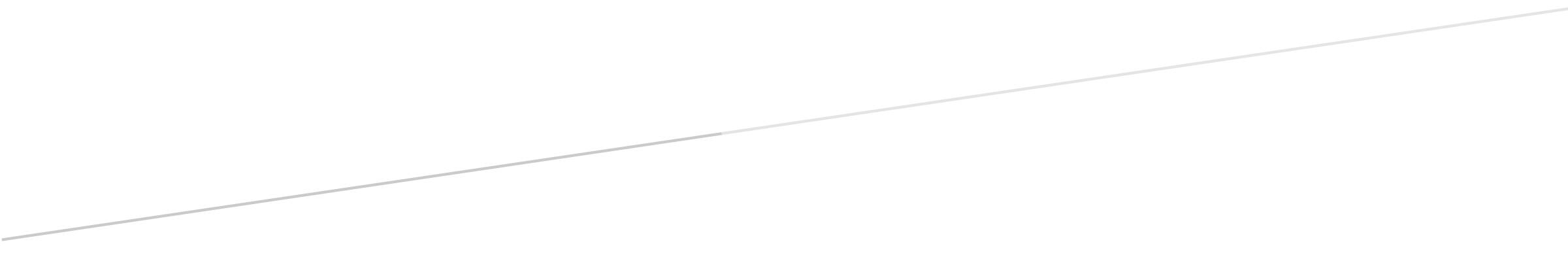 REPUBLIKA HRVATSKAKARLOVAČKA ŽUPANIJAOPĆINA DRAGANIĆOSNOVNA ŠKOLA DRAGANIĆIDraganići 35Klasa: 003-06/21-01/10Urbroj: 2133-23-21-4ŠKOLSKI  KURIKULUMOsnovne škole Draganići                                                                                                 U Draganiću listopada 2021.Temeljem članka 28. Zakona o odgoju i obrazovanju u osnovnoj i srednjoj školi (NN 87/08,86/09,92/10,105/10,90/11,16/12,86/12,94/13,152/14 ,7/17 , 68/18,98/19,64/20) Školski odbor je na sjednici održanoj dana 6.listopada  2021., na prijedlog ravnateljice, uz prethodno mišljenje Učiteljskog vijeća i Vijeća roditelja donioŠ  K  O  L  S  K I   K  U  R  I  K  U  L  U  MOŠ  D R A G A N I Ć IŠkolski kurikulum opisuje aktivnosti koje će se provoditi u školi tijekom nastavne i školske godine 2021./2022., a obuhvaća izbornu nastavu, dodatnu i dopunsku nastavu, izvannastavne aktivnosti, izvanučioničku nastavu, izlete i višednevne ekskurzije, projekte i programe koji se provode u školi.I. IZBORNA NASTAVAU školi se izvode tri programa izborne nastave:Katolički vjeronauk – za učenike od 1. do 8. razreda  Njemački jezik – za učenike od 4. do 8. razreda Informatika – za učenike od 1. do 4. te  7. i 8. razred Ciljevi i zadaci izbornih predmeta sastavni su dio  predmetnih kurikuluma (2020.)Nositelji aktivnosti su  predmetni učitelji.Ostvarivanje programa: nastava, terenski rad, projektiVremenik: tjedno prema rasporedu sati, tijekom nastavne godine prema planu i programuMaterijalna osnova: MZO, OŠ DraganićiTroškovi izvanučioničnog rada: škola, roditelji učenikaVrednovanje će se provoditi prema planu predmetnih učitelja, praćenje nastave od strane ravnateljice i analize na sjednicama razrednih vijeća, odnosno učiteljskog vijeća.  II. DODATNA NASTAVADodatna nastava organizirana je sa po jedan sat tjedno iz nastavnih predmeta Matematika, Engleski jezik, Kemija, Biologija i Tehnička kultura. Dodatna nastava namijenjena je učenicima koji žele znati više, iznadprosječnim i/ili potencijalno darovitim učenicima i pripremanju tih učenika za natjecanja. Poštujući mogućnosti škole i interese učenika dodatna nastava raspoređena je na sljedeći način:III. DOPUNSKA NASTAVA Dopunska nastava namijenjena je učenicima koji teže svladavaju gradivo ili rade po prilagođenom programu.Dopunska nastava organizirana je iz Hrvatskog jezika i  Matematike u razrednoj nastavi te predmetni učitelji za Engleski jezik, Kemiju, Hrvatski jezik i Matematiku u predmetnoj nastavi.  Broj uključenih učenika nije stalan i moguće su varijacije tijekom godine.Pregled dopunske nastave:IV. IZVANNASTAVNE  AKTIVNOSTI Izvannastavne aktivnosti su interesne skupine u koje se učenici uključuju prema svojim interesima i sklonostima .Izvannastavne aktivnosti koje će se ove nastavne godine provoditi u školi su sljedeće: Programi koji  objedinjavaju pojedine grupe izvannastavnih aktivnosti:Za natjecanja učenici se pripremaju i u okviru grupa izvannastavnih aktivnosti:Pored spomenutih u školi se provode i sljedeći  programi i projekti:Kao jedna od 5 partnerska škola dio  smo  projekta KaŽu STEM . Cilj projekta je unaprjeđenje STEM kompetencija učenika i učitelja. Čekamo ishod ocjenjivanja projekta. Ako bude odobren primjena kreće od 2022. Godine. Isto tako prijavljen  je i projekt Aktivnosti sudjelovanja mladih u okviru Erasmus+ programa pod nazivom Biram,odlučujem,sudjelujem,stvaram-BOSS.U ovom trenutku nemamo rezultate prijavljenih projekata.Humanitarni karakter imaju akcija Solidarnost na djelu Hrvatskoga Crvenoga križa, akcija Za 1000 radosti i projekt Škole za Afriku i Aziju (Unicef). I ove godine planiramo više pažnje posvetiti volonterskim aktivnostima kroz rad grupe Vrijedne pčelice.Radi obogaćivanja školske prehrane učenika uključeni smo u:Školska shema voća i povrća te mlijeka i mliječnih proizvoda (1.- 8.r.)Osiguravanje školske prehrane za djecu u riziku od siromaštva Karlovačke županije (1.- 8. r.)I ove godine škola je partner u projektu „Karlovačka županija za inkluzivne škole“ te su zaposlena četiri pomoćnika u nastavi.Zaduženje razredništvom u šk. godini 2021./2022. Ravnateljica  Marica Jurčić    IZBORNA NASTAVA
DODATNA NASTAVA – RAZREDNA I PREDMETNA  NASTAVADOPUNSKA  NASTAVA – RAZREDNA NASTAVA                                                                                 DOPUNSKA NASTAVA – PREDMETNA NASTAVAIZVANNASTAVNE AKTIVNOSTIIZVANUČIONIČNA NASTAVA - RAZREDNA NASTAVAIZVANUČIONIČNA NASTAVA – PREDMETNA  NASTAVAŠKOLSKI PROJEKTISATOVI RAZREDNIKAUčitelj/icaRazredPredmetSatnicaMarina Tržok2.Matematika1 sat tjednoDubravka Sakoman3.Matematika1 sat tjednoLjiljana Šišnović4.Matematika1 sat tjednoDanijela Zorić5 i 7. r. Matematika1 sat tjednoGreta Šegulić7.- 8.Engleski jezik1 sat tjednoJasminka Vrbanić6.- 8Tehnička kultura1 sat tjednoDomagoj Dravinski7.- 8.Biologija1 sat tjednoDomagoj Dravinski7.- 8.Kemija1,5 sat tjednoUčitelj/icaPredmetRazredSatnicaKatica GolubHrvatski jezik, Matematika1.a2 sata tjednoDavorka Debelak FrketićHrvatski jezik, Matematika1.b2 sata tjednoMarina TržokHrvatski jezik/Matematika2.1 sat tjednoDubravka SakomanHrvatski jezik/Matematika3.1 sat tjednoLjiljana ŠišnovićHrvatski jezik/Matematika4.1 sat tjednoDanijela ZorićMatematika7.-8.1 sat tjednoAna BajacMatematika5.-6.1 sat tjednoDomagoj DravinskiKemija7.-8.1 sat tjednoSanja VukovićEngleski jezik5.-8.1 sat tjednoMatilda MarkovićHrvatski jezik5.-8.1 sat tjednoUčitelj/icaNaziv izvannastavne aktivnostiSatnicaKatica GolubRazredne aktivnosti1 sat tjednoDavorka Debelak FrketićRazredne aktivnosti1 sat tjednoMarina TržokPričaonica1 sat tjednoDubravka SakomanKreativne radionice1 sat tjednoLjiljana ŠišnovićVrijedne pčelice1 sat tjednoKarmen IvančićNjemačka igraonica1 sat tjednoMatilda MarkovićDramska grupa2 sata tjednoMagdalena PoljančićPjevački zbor 2 sata tjedno              “Mali zbor1 sat tjedno              “Glazbena mladež1 sat tjednoMaja PestakLikovna grupa2 sata tjednoJasminka VrbanićPrometna grupa1 sat tjedno        “Folklorna grupa1 sata tjednoValentina Katolik KrajačićVjeronaučna grupa1 sat tjedno        „Učenička zadruga „Sunce“1 sat tjednoZrinka LovrovićSportska grupa2 sata tjednoKristina DolinarRobotika1 sat tjednoSanja MileusnićPovijesna grupa1 sat tjednoDanijela ZorićDomaćinstvo 2 sata tjednoNaziv programaVoditelj /koordinator programaPripadajuće izvannastavne aktivnostiEKO ŠKOLAKatica GolubRazredne aktivnostiŠSD SokolZrinka LovrovićSportska grupaUZ SUNCEValentina Katolik KrajačićLikovna grupaVrijedne pčeliceKreativne radioniceDomaćinstvo Kulturno-umjetnička djelatnost školeLjiljana ŠišnovićDramska grupaFolklorPovijesna grupaPjevački zborLikovna grupaPričaonicaVjeronaučna grupaVjeronaučna olimpijadaPrometna grupaSigurno u prometuLikovna grupaLIKSportska grupaSportska natjecanja na nivou županijeRobotikaCMLDramska grupaLidranoPovijesna grupaPovijestKoliko poznaješ Hrvatski sabor?Program /projektŠkolski koordinatorZa sigurno i poticajno okruženje u školamaIvana Silahić, s.s. pedagoginjaSamovrednovanje  školeIvana Silahić, s.s. pedagoginjaKarlovačka županija za inkluzivne školeIvana Silahić, s.s. pedagoginjaProfesionalno usmjeravanje  učenika Adriana Sladić, s.s.psihologinjaIvana Silahić, s.s. pedagoginja Školski preventivni program (preventivne aktivnosti MUP-a, aktivnosti ZJZKŽ, Služba ŠM )Adriana Sladić, s.s. psihologinjaProgram rada s potencijalno darovitim učenicimaAdriana Sladić, s.s. psihologinjaŠafranValentina Katolik Krajačić, vjeroučiteljicaŠkole za Afriku i AzijuValentina Katolik Krajačić, vjeroučiteljicaUčenička zadruga SunceValentina Katolik Krajačić, vjeroučiteljicaEKO školaKatica Golub, učiteljica RNOsiguravanje školske prehrane za djecu u riziku od siromaštva Karlovačke županije Marica Jurčić, ravnateljicaŠkolska shema voća i povrća i mlijeka i mliječnih proizvoda Marica Jurčić, ravnateljicaŽivjeti zdravo (HZJZ)Marica Jurčić, ravnateljicaPovjerenstvo za jelovnikII faza e Škole- digitalno zrele školeMarica Jurčić, ravnateljicaDaniela Orlović, učiteljica Informatike Croatian Makers LigaDaniela Orlović, učiteljica  InformatikeKristina Dolinar, učiteljica InformatikeDabarDaniela Orlović, učiteljica InformatikeKristina Dolinar, učiteljica InformatikeDan sigurnijeg internetaDaniela Orlović, učiteljica InformatikeKristina Dolinar, učiteljica InformatikeLutkarska zraka – školski projektMatilda Marković, učiteljica HJŠkolsko sportsko društvoZrinka Lovrović, učiteljica TZKGodina čitanja 2021.Alenka Bujan, školska knjižničarkaMjesec hrvatske knjigeAlenka Bujan, školska knjižničarkaRAZREDUČITELJICA1.aKatica Golub1.bDavorka Debelak Frketić2.Marina Tržok 3.Dubravka Sakoman4.Ljiljana Šišnović 5.Alenka Bujan6.Jasminka Vrbanić7.Danijela Zorić8.aValentina Katolik Krajačić8.bGreta ŠegulićCILJ AKTIVNOSTINAMJENANAČINREALIZACIJENAČINVREDNOVANJATROŠKOVNIKNaziv aktivnosti: VJERONAUKRazredni odjel: 1.a, 1.b, 2., 3., 4., 5., 6., 7., 8.a, 8.bNositelj: Valentina Katolik KrajačićNaziv aktivnosti: VJERONAUKRazredni odjel: 1.a, 1.b, 2., 3., 4., 5., 6., 7., 8.a, 8.bNositelj: Valentina Katolik KrajačićNaziv aktivnosti: VJERONAUKRazredni odjel: 1.a, 1.b, 2., 3., 4., 5., 6., 7., 8.a, 8.bNositelj: Valentina Katolik KrajačićVremenik: tijekom nastavne godineBroj učenika/skupina: 198/10Vremenik: tijekom nastavne godineBroj učenika/skupina: 198/10Povezivanje i primjena vjeronaučnih sadržaja u stvarnom životu, učvršćivanje i produbljivanje temeljnih osjećaja povjerenja u Boga, osposobljavanje učenika za dublje shvaćanje i povezivanje biblijske poruke u svakodnevnom osobnom i društvenom životu, razvijati kreativnost učenika u međusobnu suradnju u ostvarenju zajedničkog cilja.Učvršćivanje kršćanskog svjetonazora i života po vjeri.Usmeno izlaganje, razgovor, rad na tekstu, usmeno, pismeno, likovno i molitveno izražavanje, meditacija, izrada plakata, grupni rad, rad u paru.Pismeno i usmeno vrednovanje, komponente: znanje, stvaralačko izražavanje, kultura međusobnog komuniciranja.Troškovi materijala za izradu nastavnih listića i plakata, stručno usavršavanje učiteljice, (oko 1000 kn)Naziv aktivnosti: INFORMATIKARazredni odjel: 7.r., 8.rNositelj: Daniela OrlovićNaziv aktivnosti: INFORMATIKARazredni odjel: 7.r., 8.rNositelj: Daniela OrlovićNaziv aktivnosti: INFORMATIKARazredni odjel: 7.r., 8.rNositelj: Daniela OrlovićVremenik: Tijekom nastavne godineBroj učenika/skupina:39 /2Vremenik: Tijekom nastavne godineBroj učenika/skupina:39 /2Obučiti učenike sukladno planu i programu, za uporabu računala i primjenu teoretskih znanja u svakodnevnoj računalnoj komunikaciji i praksi.Osposobljavanje učenika za uporabu različitih računalnih operacija u svakodnevnom života. 	.Nastava se odvijaU specijaliziranoj informatičkoj učionici, dva sata tjedno, krozrazličite oblike i metodepoučavanja i učenjaPismeno praćenje i brojčano ocjenjivanje učenika, ovaj izborni program je sastavni dio općeg uspjeha učenika i jedan od čimbenika izgradnje pozitivnih vrijednosti kod djece i mladeži, te stjecanje osnovnih znanja o primjeni informatičkih tehnologija.Potrošni materijal za rad učenika ….1.000,00 kn,Stručno usavršavanje učiteljice…1.000,00 kn.Naziv aktivnosti: INFORMATIKARazredni odjel: 1., 2., 3., 4.Nositelj: Kristina DolinarNaziv aktivnosti: INFORMATIKARazredni odjel: 1., 2., 3., 4.Nositelj: Kristina DolinarNaziv aktivnosti: INFORMATIKARazredni odjel: 1., 2., 3., 4.Nositelj: Kristina DolinarVremenik: 2 sata tjedno, 70 sati godišnjeBroj učenika: 100 učenikaVremenik: 2 sata tjedno, 70 sati godišnjeBroj učenika: 100 učenikaInformatički opismeniti učenike za daljnje školovanje i korištenje informatičkih znanja u svakodnevnom životu. Učenicima objasniti koncept računalne mreže, mogućnosti koje one nude za komunikaciju i suradnju te ih opisati kao izvor podataka. Poučiti učenike analizi čimbenika koji razlikuju ljude od strojeva i proučavanju načina interakcije čovjek - stroj, poučiti ih korištenju simbola za prikazivanje podataka i analiziranju postupka prikazivanja te vrednovanja njegove učinkovitosti. Stvarati program korištenjem vizualnog okruženja u kojem učenik koristi slijed, ponavljanje, odluku i ulazne vrijednosti te rješavati složenije logičke zadatke s uporabom računala. Omogućiti učeniku odabir prikladnog programa za zadani zadatak, preporučivanje istog drugima te istraživanje mogućnosti sličnih programa. Osmisliti plan izrade digitalnog rada, izrađivanje i vrednovanje. U suradničkome online okruženju zajednički planirati i ostvarivati jednostavne ideje.Istražiti ograničenja uporabe računalne tehnologije te primjenjivati upute za očuvanje zdravlja i sigurnosti pri radu s računalom. Analizirati široki spektar poslova koji zahtijevaju znanje ili uporabu informacijsko – komunikacijske tehnologije.Korištenje stečenih znanja i vještina u svakodnevnom životu za lakše razumijevanje nastavnog sadržaja, brže i kvalitetnije rješavanje   postavljenih zadataka, proširivanje znanja, komunikaciju i zabavu.Primijeniti informatičku pismenost u svladavanju nastavnog sadržaja i drugih predmeta.Razvoj informatičke pismenosti.Poznavanje i uporaba informacijsko - komunikacijske tehnologije.Putem redovne nastave u informatičkoj učionici, kroz  različite oblike i metode poučavanja.Vrednovanje usvojenosti znanja, sposobnosti suradnje i rješavanja problema uporabom digitalnih sustava.Usmeno i pismeno vrednovanje, vrednovanje rada na računalu. Vrednovanje domaćih zadaća, praktičnih radova znanja.Sustavno praćenje učenikovih  sposobnosti i postignuća. Samovrednovanje učenika.Troškovi kupovine papira za ispis, tonera za pisač i opreme.Stručno usavršavanje učiteljice…1.000,00 kn.Naziv aktivnosti: NJEMAČKI JEZIKRazredni odjel:  4., 5., 6., 7., 8. ab razredNositelj: Karmen IvančićNaziv aktivnosti: NJEMAČKI JEZIKRazredni odjel:  4., 5., 6., 7., 8. ab razredNositelj: Karmen IvančićNaziv aktivnosti: NJEMAČKI JEZIKRazredni odjel:  4., 5., 6., 7., 8. ab razredNositelj: Karmen IvančićVremenik: Tijekom nastavne godineBroj učenika/skupina: 47/5 Vremenik: Tijekom nastavne godineBroj učenika/skupina: 47/5 - razvijanje sposobnosti slušanja i razumijevanja usmenih poruka - osposobljavanje za pravilan izgovor glasova njemačkog jezika u govornoj interakciji i produkciji - osposobljavanje za pravilno čitanje i razumijevanje riječi, rečenica, kraćih i duljih tekstova - osposobljavanje za primjenu pravopisnih pravila u pisanju - razvijanje sociokulturalne i interkulturalne kompetencije- ovladavanje jezičnim sredstvima potrebnim za uspješnu komunikaciju - senzibiliziranje i motiviranje učenika za razvijanje tolerancije i empatije prema drugome i drugačijem - upoznavanje s kulturom i civilizacijom zemalja njemačkog govornog područja-nastava se odvija dva puta tjedno tijekom cijele školske godine, predviđeno 70 sati godišnje- pismeno i usmeno vrednovanje (slušanje i čitanje sa razumijevanjem; govorenje; pisanje)- papir za fotokopiranje - materijali za izradu plakataCILJEVI I ZADACINAMJENANAČINREALIZACIJENAČINVREDNOVANJA TROŠKOVNIKNaziv aktivnosti:  Dodatna nastava iz MatematikeRazredni odjel: 2. Nositelj: Marina TržokNaziv aktivnosti:  Dodatna nastava iz MatematikeRazredni odjel: 2. Nositelj: Marina TržokNaziv aktivnosti:  Dodatna nastava iz MatematikeRazredni odjel: 2. Nositelj: Marina TržokVremenik: 1 sat tjedno, utorak 5. nastavni satBroj učenika: 10Vremenik: 1 sat tjedno, utorak 5. nastavni satBroj učenika: 10Različitim izazovnim sadržajima poticati učenike za samostalno rješavanje problema. Poticati učenike na samostalnu izradu zadataka, križaljki, rebusa.. Razvijanje inicijativnosti, kreativnosti, inovativnosti i razvoj sposobnosti učenika da vlastite ideje iznosi i ostvaruje u različitim aktivnostima i projektima. Uspješno rješavanje svakodnevnih situacija i lako snalaženje u njima, razvijene prezentacijske vještine, osnaženija osobnost.Uz podršku učitelja učenici samostalno traže informacije iz različitih izvora, samostalni pristup u rješavanju problemske situacije. Učenici traže i nude pomoć, razvijaju suradnju i podršku. Korištenje IKT – a.Provjerama, izradom plakata, izradom mini zbirke zadataka.Materijal za kopiranje, hamer papir za razredni plakat.Naziv aktivnosti: Dodatna nastava iz MatematikeRazredni odjel: 3.Nositelj: Dubravka SakomanNaziv aktivnosti: Dodatna nastava iz MatematikeRazredni odjel: 3.Nositelj: Dubravka SakomanNaziv aktivnosti: Dodatna nastava iz MatematikeRazredni odjel: 3.Nositelj: Dubravka SakomanVremenik: tijekom šk. god., 1 sat tjednoBroj učenika/skupina: 8 učenika/ jedna skupinaVremenik: tijekom šk. god., 1 sat tjednoBroj učenika/skupina: 8 učenika/ jedna skupinaRazvijanje matematičkih vještina u cilju razvijanja matematičkog mišljenja kroz zadatke koji su manje zastupljeni u redovnoj nastavi.Razvijanje matematičkih kompetencija u daljnjem životu.Primjenjivanje različitih oblika i metoda rada.Opisno praćenje; kviz znanja.Troškovi kopiranja nast. Listića (caa 20 kn)Naziv aktivnosti: Dodatna nastava iz MatematikeRazredni odjel: 4.Nositelj: Ljiljana ŠišnovićNaziv aktivnosti: Dodatna nastava iz MatematikeRazredni odjel: 4.Nositelj: Ljiljana ŠišnovićNaziv aktivnosti: Dodatna nastava iz MatematikeRazredni odjel: 4.Nositelj: Ljiljana ŠišnovićVremenik: Broj učenika/skupina: Vremenik: Broj učenika/skupina: razvijati interes za matematičke sadržajepoticati razvoj logičkog i matematičkog mišljenjaosposobljavanje učenika za samostalno rješavanje problemapoticati učenike na rješavanje složenijih matematičkih zadataka sudjelovati na matematičkim natjecanjima individualizirani pristup u radu, različiti oblici i metode radapraćenje rada i zalaganja učenikapotrošni materijal za dodatne listiće (20kn)Naziv aktivnosti: Dodatna nastava iz MatematikeRazredni odjel: 5. i 7. rNositelj: Danijela ZorićNaziv aktivnosti: Dodatna nastava iz MatematikeRazredni odjel: 5. i 7. rNositelj: Danijela ZorićNaziv aktivnosti: Dodatna nastava iz MatematikeRazredni odjel: 5. i 7. rNositelj: Danijela ZorićVremenik: 35 sati (1 sat tjedno, naizmjenice 5. i 7. r.)Broj učenika: 10 učenika u 2 skupineVremenik: 35 sati (1 sat tjedno, naizmjenice 5. i 7. r.)Broj učenika: 10 učenika u 2 skupineProdubljivanje i usvajanje znanja, te usavršavanje iz područja matematike. Razvijanje sposobnosti logičkog razmišljanja i zaključivanja, brzog i lakog izvođenja složenijih računskih operacija, analize i sinteze kao i sposobnost donošenja samostalnih ideja i rješenja. Upoznati rad na abacusu.Proširivanje nastavnih sadržaja i rješavanje složenijih zadataka. Poticati uključivanje učenika u matematička natjecanja i sudjelovanje na Klokanu bez granica.Prema kurikulumu nastavnog predmeta. Kroz individualizirani pristup, suradničko učenje, timski rad i dodatno objašnjavanje sadržaja.Formativno praćenje i vrednovanje učenika, rezultati postignuti na natjecanjima koristiti će se u svrhu poticanja učenika na daljnji rad i napredovanje. Potrošni materijal (papir za kopiranje), troškovi odlaska na natjecanje.Naziv aktivnosti: Dodatna nastava iz Engleskog jezikaRazredni odjel: 6.-8.r.Nositelj: Greta ŠegulićNaziv aktivnosti: Dodatna nastava iz Engleskog jezikaRazredni odjel: 6.-8.r.Nositelj: Greta ŠegulićNaziv aktivnosti: Dodatna nastava iz Engleskog jezikaRazredni odjel: 6.-8.r.Nositelj: Greta ŠegulićVremenik: 35 sati ( 1 sat tjedno)Broj učenika: 8 Vremenik: 35 sati ( 1 sat tjedno)Broj učenika: 8 Proširivanje sadržaja redovne nastave, usvajanje sadržaja u skladu s interesima učenika, utvrđivanje gramatike, upoznavanje kulturoloških osobitosti zemalja engleskog govornog područja. Osposobiti učenike za samostalno komuniciranje na engleskom jeziku te služenje raznim izvorima koji im mogu pomoći u komunikaciji na eng. jeziku.Proširiti znanja i spoznaje te zainteresirati učenike za istraživanje mogućnosti komunikcije na eng. jeziku. Priprema za natjeanje iz eng. Jezika.Nastava se realizira većinom u učionici. U radu se koriste razne metode rada; u grupama, parovima individualno te se koriste raznim nastavnim sredstvima i pomagalima.Redovito praćenje, vrednovanje i samovrednovanje.Papir za kopiranje, projektor.Naziv aktivnosti: Tehnička kulturaRazredni odjel: 6.-8.r.Nositelj: Jasminka VrbanićNaziv aktivnosti: Tehnička kulturaRazredni odjel: 6.-8.r.Nositelj: Jasminka VrbanićNaziv aktivnosti: Tehnička kulturaRazredni odjel: 6.-8.r.Nositelj: Jasminka VrbanićVremenik: 35 sati tijekom nastavne godineBroj učenika: 8Vremenik: 35 sati tijekom nastavne godineBroj učenika: 8Produbiti znanja i sposobnosti iz područja tehničke kulture, razvijati motoriku rada ruku i osjećaj za preciznost.Upoznavanje učenika sa neobaveznim (dodatnim) sadržajima,  priprema učenika za natjecanje.Praktičan rad učenika, izvođenje vježbi prema radnim listovima, rješavanje testova s prethodnih natjecanja.Praćenje postignuća učenika, školsko natjecanje, odlazak na Županijsko natjecanje  Mladih tehničara.Potrošni materijal, troškovi odlaska na Županijsko natjecanje Mladih tehničara.Naziv aktivnosti: KemijaRazredni odjel: 7., 8.bNositelj: Domagoj DravinskiNaziv aktivnosti: KemijaRazredni odjel: 7., 8.bNositelj: Domagoj DravinskiNaziv aktivnosti: KemijaRazredni odjel: 7., 8.bNositelj: Domagoj DravinskiVremenik: 1,5 sati tjednoBroj učenika: 12Vremenik: 1,5 sati tjednoBroj učenika: 12Proširivanje sadržaja redovne nastave, detaljnija obrada pojedinih tema, poticanje i zadovoljavanje učeničkih interesa za područje Kemije, primjena kemijskih procesa u svakodnevnom životu, izrada malih projekata i istraživanja, uvod u znanstvenu metodu, poticanje kritičkog mišljenja, pripreme za natjecanja.Namijenjeno učenicima 7. i 8. razreda koji pokazuju povećani interes za Kemiju s ciljem poticanja daljnjeg razvoja i stjecanja znanja i vještina u tom području.Korištenje dodatnih materijala, praktičan rad, istraživanja, proučavanje literature, izvođenje zaključaka.Izvješća, praćenje postignuća i interesa za redovnu nastavu, praćenje aktivnosti i angažmana pojedinog učenika, postizanje rezultata na natjecanjima.Papir za printanje, potrošni kemijski pribor, materijal i kemikalije.Naziv aktivnosti: Biologija Razredni odjel: 7., 8.bNositelj: Domagoj DravinskiNaziv aktivnosti: Biologija Razredni odjel: 7., 8.bNositelj: Domagoj DravinskiNaziv aktivnosti: Biologija Razredni odjel: 7., 8.bNositelj: Domagoj DravinskiVremenik: 1 sat tjednoBroj učenika: 8Vremenik: 1 sat tjednoBroj učenika: 8Proširivanje sadržaja redovne nastave, detaljnija obrada pojedinih tema, poticanje i zadovoljavanje učeničkih interesa za područje Biologije, razvoj cjelovitog pogleda na svijet sa strane ekologije, poticanje pogleda na svijet koji uključuju suživot s prirodom, izrada malih projekata i istraživanja, poticanje kritičkog mišljenja, pripreme za natjecanjaNamijenjeno učenicima 7. i 8. razreda koji pokazuju povećani interes za Biologiju s ciljem poticanja daljnjeg razvoja i stjecanja znanja i vještina u tom području.Korištenje dodatnih materijala, praktičan rad, istraživanja, proučavanje literature, izvođenje zaključaka.Izvješća, praćenje postignuća i interesa za redovnu nastavu, praćenje aktivnosti i angažmana pojedinog učenika, postizanje rezultata na natjecanjima.Papir za printanje, potrošni kemijski pribor, materijal i kemikalije, biološki materijal i uzorci.CILJEVI I ZADACINAMJENANAMJENANAČINREALIZACIJENAČINREALIZACIJENAČINVREDNOVANJA TROŠKOVNIKTROŠKOVNIKNaziv aktivnosti: Dopunska nastava iz Hrvatskog jezika i MatematikeRazredni odjel: 1. aNositelj: Katica GolubNaziv aktivnosti: Dopunska nastava iz Hrvatskog jezika i MatematikeRazredni odjel: 1. aNositelj: Katica GolubNaziv aktivnosti: Dopunska nastava iz Hrvatskog jezika i MatematikeRazredni odjel: 1. aNositelj: Katica GolubNaziv aktivnosti: Dopunska nastava iz Hrvatskog jezika i MatematikeRazredni odjel: 1. aNositelj: Katica GolubNaziv aktivnosti: Dopunska nastava iz Hrvatskog jezika i MatematikeRazredni odjel: 1. aNositelj: Katica GolubVremenik: 1 + 1 sat tjedno, utorak i četvrtak 5. satBroj učenika: 7Vremenik: 1 + 1 sat tjedno, utorak i četvrtak 5. satBroj učenika: 7Vremenik: 1 + 1 sat tjedno, utorak i četvrtak 5. satBroj učenika: 7Usvajanje tehnike čitanja, vježbanje glasovne analize i sinteze, vježbanje čitanja s razumijevanjem, usvajanje pravopisne i pravogovorne norme u okviru kurikula za 1.r.Razvijanje logičkog mišljenja, argumentiranja i zaključivanja, uočavanje problemske situacije, odabir i primjena raznih strategija za rješavanje problema.Primjena znanja i sposobnosti u situacijama iz svakodnevnog života.Usvajanje tehnike čitanja, vježbanje glasovne analize i sinteze, vježbanje čitanja s razumijevanjem, usvajanje pravopisne i pravogovorne norme u okviru kurikula za 1.r.Razvijanje logičkog mišljenja, argumentiranja i zaključivanja, uočavanje problemske situacije, odabir i primjena raznih strategija za rješavanje problema.Primjena znanja i sposobnosti u situacijama iz svakodnevnog života.Pomoć učenicima koji imaju poteškoće u učenju.Poticanje i ohrabrivanje učenika na samostalnost, urednost, točnost, upornost i odgovornost u radu, na hrabrost i otvorenost u suočavanju s novim i nepoznatim situacijama.Pomoć učenicima koji imaju poteškoće u učenju.Poticanje i ohrabrivanje učenika na samostalnost, urednost, točnost, upornost i odgovornost u radu, na hrabrost i otvorenost u suočavanju s novim i nepoznatim situacijama.Individualizirani pristup u radu, suradničko učenje, vršnjačka pomoć, rad s didaktičkim  materijalom koji je prilagođen učenikovim sposobnostima, raznovrsni oblici i metode rada.Formativno i sumativno vrednovanje, samovrednovanje.Formativno i sumativno vrednovanje, samovrednovanje.Troškovi fotokopirnog papira 50 kn.Naziv aktivnosti: Dopunska nastava iz Hrvatskog jezika i MatematikeRazredni odjel: 1. bNositelj: Davorka Debelak FrketićNaziv aktivnosti: Dopunska nastava iz Hrvatskog jezika i MatematikeRazredni odjel: 1. bNositelj: Davorka Debelak FrketićNaziv aktivnosti: Dopunska nastava iz Hrvatskog jezika i MatematikeRazredni odjel: 1. bNositelj: Davorka Debelak FrketićNaziv aktivnosti: Dopunska nastava iz Hrvatskog jezika i MatematikeRazredni odjel: 1. bNositelj: Davorka Debelak FrketićNaziv aktivnosti: Dopunska nastava iz Hrvatskog jezika i MatematikeRazredni odjel: 1. bNositelj: Davorka Debelak FrketićVremenik:  1+1 sat tjedno,  utorak i četvrtak 5.satBroj učenika: 9 Vremenik:  1+1 sat tjedno,  utorak i četvrtak 5.satBroj učenika: 9 Vremenik:  1+1 sat tjedno,  utorak i četvrtak 5.satBroj učenika: 9 Usvojiti i uvježbati one nastavne sadržaje koje učenici nisu uspjeli savladati tijekom redovite nastave hrvatskog jezika i razviti jezično-komunikacijske sposobnosti pri govornoj i pisanoj uporabi jezika.Daljnje izgrađivanje i utvrđivanje matematičkih pojmova stečenih  u predškolskom obrazovanju. Savladavanje osnovnih matematičkih znanja u 1. razredu. Razvijanje logičkog mišljenja. Razvijanje sposobnosti korištenja geometrijskog pribora. Razvoj samostalnosti kod učenika u radu. Osposobljavati učenike za primjenu usvojenih znanja u svakodnevnom životu.Pomoć učenicima koji imaju poteškoća u savladavanju nastavnih sadržaja hrvatskog jezika i matematike. Uvježbavanje i ponavljanje gradiva naučenog na redovnim satovima. Pisanje domaćih zadaća. Pomoć učenicima koji su duže izbivali sa redovne nastave.Pomoć učenicima koji imaju poteškoća u savladavanju nastavnih sadržaja hrvatskog jezika i matematike. Uvježbavanje i ponavljanje gradiva naučenog na redovnim satovima. Pisanje domaćih zadaća. Pomoć učenicima koji su duže izbivali sa redovne nastave.Promatranje, istraživanje, demonstracija. Govorne i pisane vježbe. Računanje i samostalno osmišljavanje jednostavnijih zadataka. Individualni rad s učenikomPromatranje, istraživanje, demonstracija. Govorne i pisane vježbe. Računanje i samostalno osmišljavanje jednostavnijih zadataka. Individualni rad s učenikomFormativno i sumativno vrednovanje, samovrednovanje.Materijal za kopiranje.Materijal za kopiranje.Naziv aktivnosti: Dopunska nastava iz Hrvatskog jezika i MatematikeRazredni odjel: 2.Nositelj: Marina Tržok, učiteljica i učenici polazniciNaziv aktivnosti: Dopunska nastava iz Hrvatskog jezika i MatematikeRazredni odjel: 2.Nositelj: Marina Tržok, učiteljica i učenici polazniciNaziv aktivnosti: Dopunska nastava iz Hrvatskog jezika i MatematikeRazredni odjel: 2.Nositelj: Marina Tržok, učiteljica i učenici polazniciNaziv aktivnosti: Dopunska nastava iz Hrvatskog jezika i MatematikeRazredni odjel: 2.Nositelj: Marina Tržok, učiteljica i učenici polazniciNaziv aktivnosti: Dopunska nastava iz Hrvatskog jezika i MatematikeRazredni odjel: 2.Nositelj: Marina Tržok, učiteljica i učenici polazniciVremenik: 1 sat tjedno, srijeda 5. nastavni satBroj učenika: 5 učenikaVremenik: 1 sat tjedno, srijeda 5. nastavni satBroj učenika: 5 učenikaVremenik: 1 sat tjedno, srijeda 5. nastavni satBroj učenika: 5 učenikaDodatnim poučavanjem, rastavljanjem zadataka na više koraka, omogućiti učenicima lakše praćenje jezičnih i matematičkih sadržaja.U redovitoj nastavi u planiranim sadržajima Hj i Mat.U redovitoj nastavi u planiranim sadržajima Hj i Mat.Pisanjem, čitanjem, prepričavanjem, izgovaranjem naizust, prepisivanjem, dopunjavanjem, računanjem, samostalnim osmišljavanjem jednostavnijih zadataka.Pisanjem, čitanjem, prepričavanjem, izgovaranjem naizust, prepisivanjem, dopunjavanjem, računanjem, samostalnim osmišljavanjem jednostavnijih zadataka.Usmenim i pisanim provjeravanjem.Materijal za kopiranje.Materijal za kopiranje.Naziv aktivnosti: Dopunska nastava iz Hrvatskog jezika i MatematikeRazredni odjel: 3.Nositelj: Dubravka Sakoman Naziv aktivnosti: Dopunska nastava iz Hrvatskog jezika i MatematikeRazredni odjel: 3.Nositelj: Dubravka Sakoman Naziv aktivnosti: Dopunska nastava iz Hrvatskog jezika i MatematikeRazredni odjel: 3.Nositelj: Dubravka Sakoman Naziv aktivnosti: Dopunska nastava iz Hrvatskog jezika i MatematikeRazredni odjel: 3.Nositelj: Dubravka Sakoman Naziv aktivnosti: Dopunska nastava iz Hrvatskog jezika i MatematikeRazredni odjel: 3.Nositelj: Dubravka Sakoman Vremenik: tijekom šk. god, 1 sat tjednoBroj učenika: 3Vremenik: tijekom šk. god, 1 sat tjednoBroj učenika: 3Vremenik: tijekom šk. god, 1 sat tjednoBroj učenika: 3Rad s učenicima koji sporije i teže savladavaju nastavne sadržaje iz Matematike za 3. r.Osposobiti učenike da mogu samostalno izvoditi računske radnje zbrajanja i oduzimanja te množenja i dijeljenja do 1 000.Rad s učenikom po P.P.-u.Usvajanje osnovnih znanja i sposobnosti potrebnih u svakodnevnom životu.Usvajanje osnovnih znanja i sposobnosti potrebnih u svakodnevnom životu.Omogućavanje više individualnog i / ili individualiziranog rada kroz različite oblike i metode.Omogućavanje više individualnog i / ili individualiziranog rada kroz različite oblike i metode.Formativno praćenje.Naziv aktivnosti: Dopunska nastava iz Hrvatskog jezika i MatematikeRazredni odjel: 4.Nositelj: Ljiljana ŠišnovićNaziv aktivnosti: Dopunska nastava iz Hrvatskog jezika i MatematikeRazredni odjel: 4.Nositelj: Ljiljana ŠišnovićNaziv aktivnosti: Dopunska nastava iz Hrvatskog jezika i MatematikeRazredni odjel: 4.Nositelj: Ljiljana ŠišnovićNaziv aktivnosti: Dopunska nastava iz Hrvatskog jezika i MatematikeRazredni odjel: 4.Nositelj: Ljiljana ŠišnovićNaziv aktivnosti: Dopunska nastava iz Hrvatskog jezika i MatematikeRazredni odjel: 4.Nositelj: Ljiljana ŠišnovićVremenik: tijekom nastavne godine 1 sat tjednoBroj učenika: 3Vremenik: tijekom nastavne godine 1 sat tjednoBroj učenika: 3Vremenik: tijekom nastavne godine 1 sat tjednoBroj učenika: 3pomagati učenicima u svladavanju nastavnih sadržajastjecanje temeljnih znanja i osnovne matematičke pismenostirazvijati učenikov aktivan odnos prema raduvježbati tehniku čitanja, usvojiti osnovne pravopisne normeusvajanje osnovnih znanja i sposobnosti potrebnih za uspješan nastavak školovanjausvajanje osnovnih znanja i sposobnosti potrebnih za uspješan nastavak školovanjaindividualizirani pristup u radu, različiti oblici i metode radaindividualizirani pristup u radu, različiti oblici i metode radarezultati dopunske nastave ne vrednuju se posebno već se napredak u radu učenika iskazuje u sklopu ocjene iz matematike i hrvatskog jezika       /       /CILJEVI I ZADACINAMJENANAČINREALIZACIJENAČINVREDNOVANJA TROŠKOVNIKNaziv aktivnosti: Dopunska nastava iz Engleskog jezikaRazredni odjel: 5.-8. razredNositelj: učiteljica Sanja Vuković, učenici koji polaze dopunsku nastavuNaziv aktivnosti: Dopunska nastava iz Engleskog jezikaRazredni odjel: 5.-8. razredNositelj: učiteljica Sanja Vuković, učenici koji polaze dopunsku nastavuNaziv aktivnosti: Dopunska nastava iz Engleskog jezikaRazredni odjel: 5.-8. razredNositelj: učiteljica Sanja Vuković, učenici koji polaze dopunsku nastavuVremenik: 1 sat tjedno tijekom nastavne godineBroj učenika: 16Vremenik: 1 sat tjedno tijekom nastavne godineBroj učenika: 16Utvrditi znanje, poticati pozitivan stav prema jeziku i  razvijati radne navike učenika; raditi na utvrđivanju vještine čitanja, pisanja, govorenja i slušanja engleskog kao stranoga jezika.Dodatnim vježbanjem i utvrđivanjem  jezičnih struktura koje su se pokazale nedostatno usvojene na redovnom satu engleskog jezika olakšati razumijevanje nastavnih sadržaja.Redoviti rad s grupom učenika u okviru dopunske nastave,  kroz različite oblike i metode poučavanja i učenja, koristeći po potrebi i dopunske materijale koji se ne koriste u redovnoj nastavi engleskog jezika.Opisno praćenje učenika.Troškovi kopiranjaNaziv aktivnosti: Dopunska nastava iz MatematikeRazredni odjel: 5. i 6.Nositelj: Ana BajacNaziv aktivnosti: Dopunska nastava iz MatematikeRazredni odjel: 5. i 6.Nositelj: Ana BajacNaziv aktivnosti: Dopunska nastava iz MatematikeRazredni odjel: 5. i 6.Nositelj: Ana BajacVremenik: 1. sat tjedno, utorak 7. nastavni satBroj učenika: 15Vremenik: 1. sat tjedno, utorak 7. nastavni satBroj učenika: 15Pomagati učenicima u usvajanju nastavnog sadržaja.Poticati ih na pozitivan stav prema matematici, te rješavanju domaće zadaće i dodatnih zadataka.Dodatnim vježbanjem usvojiti nastavni sadržaj potreban za daljnje školovanje i lakše savladavanje novog gradivaRješavanjem zadataka s grupom učenika u okviru dopunske nastaveOpisno praćenje učenikaTroškovi kopiranjaNaziv aktivnosti: Dopunska nastava iz MatematikeRazredni odjel: 7. , 8. a i 8.bNositelj: Danijela ZorićNaziv aktivnosti: Dopunska nastava iz MatematikeRazredni odjel: 7. , 8. a i 8.bNositelj: Danijela ZorićNaziv aktivnosti: Dopunska nastava iz MatematikeRazredni odjel: 7. , 8. a i 8.bNositelj: Danijela ZorićVremenik: 35 sati (1 sat tjedno, naizmjenice 7. i 8. r.)Broj učenika: 15Vremenik: 35 sati (1 sat tjedno, naizmjenice 7. i 8. r.)Broj učenika: 15Razvijati sposobnost rješavanja matematičkih zadataka i matematičkih problema,  razvijati vještinu čitanja, pisanja i računanja, poticati točnost i urednost u izražavanju, te sustavnost u radu. Usvojiti temeljna matematička znanja kao preduvjet uspješnosti nastavka školovanja i ovladati istim.Pomoć u ovladavanju temeljnim znanjima i primjena u svakodnevnom životu.  Pomoć učenicima koji imaju problema u matematici i učenicima koji rade po prilagođenom programu.Prema kurikulumu nastavnog predmeta. Dodatno objašnjavati potrebne sadržaje, rješavati matematičke zadatke. Izmjenjivati oblike i metode rada.Listići za provjeravanje, formativno vrednovanje učenika sukladno PravilnicimaZa potrebe kopiranja listića i ostalih sadržaja.Naziv aktivnosti: Dopunska nastava iz KemijeRazredni odjel: 7., 8.a, 8.bNositelj: Domagoj DravinskiNaziv aktivnosti: Dopunska nastava iz KemijeRazredni odjel: 7., 8.a, 8.bNositelj: Domagoj DravinskiNaziv aktivnosti: Dopunska nastava iz KemijeRazredni odjel: 7., 8.a, 8.bNositelj: Domagoj DravinskiVremenik: 1 sat tjednoBroj učenika: 10Vremenik: 1 sat tjednoBroj učenika: 10Utvrđivanje vještina i kompetencija vezanih uz gradivo iz Kemije. Uvježbavanje rješavanja zadataka, rukovanja kemijskim materijalom i priborom, ponavljanje i dodatno pojašnjavanje ključnih pojmova. Pripreme za pisane i usmene provjere znanja i vrednovanje naučenog, poticanje redovitosti u radu i nadoknađivanje zaostataka. Razvoj navika i pozitivnog stava prema učenju.Namijenjeno učenicima 7. i 8. razreda koji pokazuju nedostatke ili poteškoće u svladavanju redovnog gradiva. Dodatnim uvježbavanjem, ponavljanjem i objašnjavanjem poticati kvalitetnije usvajanje kemijskih vještina i kompetencija te lakše postizanje redovitih previđenih ishoda.Frontalni, individualni i praktični rad uz korištenje dodatnih materijala.Opisno praćenje uspjeha, praćenje učeničkog napretka u redovnoj nastavi.Pribor za pisanje i printanje, kemikalije i potrošni kemijski pribor.Naziv aktivnosti: Dopunska nastava iz Hrvatskoj jezikaRazredni odjel: 5.- 8.Nositelj: Matilda MarkovićNaziv aktivnosti: Dopunska nastava iz Hrvatskoj jezikaRazredni odjel: 5.- 8.Nositelj: Matilda MarkovićNaziv aktivnosti: Dopunska nastava iz Hrvatskoj jezikaRazredni odjel: 5.- 8.Nositelj: Matilda MarkovićVremenik: 1 sat tjednoBroj učenika: 18 učenika (5.-8. razreda)Vremenik: 1 sat tjednoBroj učenika: 18 učenika (5.-8. razreda)Razvoj brige i ljubavi za hrvatski jezik, stjecanje znanja o književnosti, jeziku i izražavanju u skladu godišnjim izvedbenim kurikulima, steći spoznaje o hrvatskom jeziku kao sredstvu priopćavanja i jednoj od glavnih značajka hrvatske nacionalne kulture i nacionalnog identiteta. Pomoći učenicima da lakše savladavaju povremene ili stalne poteškoće u učenju nastavnih sadržaja iz Hrvatskoj jezika.Mogućnost pružanja pomoći učenicima koji imaju poteškoće u razumijevanju i usvajanju znanja iz književnosti i jezika, jačanje samopouzdanja i kreativnosti.Frontalni rad; individualni pristup potpomognut metodom razgovora, upućivanja, razmišljanja i zaključivanja.Pisanim i usmenim putem te samovrednovanjem učenika. Povećati aktivnost i zainteresiranost učenika za predmet. Razgovor s učenicima o dobrim stranama i postignućima tijekom realizacije dopunske nastave te sagledavanje nedostataka koji bi se u budućnosti mogli izbjeći.Nastavni listići za uvježbavanje i ponavljanje 100 kn	CILJEVI I ZADACINAMJENANAČINREALIZACIJENAČINREALIZACIJENAČINVREDNOVANJA TROŠKOVNIKNaziv aktivnosti: Razredne aktivnostiRazred: 1.aNositelj: Katica Golub Naziv aktivnosti: Razredne aktivnostiRazred: 1.aNositelj: Katica Golub Naziv aktivnosti: Razredne aktivnostiRazred: 1.aNositelj: Katica Golub Naziv aktivnosti: Razredne aktivnostiRazred: 1.aNositelj: Katica Golub Vremenik: 1 sat tjedno, petak 5.satBroj učenika: 18Vremenik: 1 sat tjedno, petak 5.satBroj učenika: 18Razvijanje svijesti o potrebi zajedništva, suradnje i tolerancije unutar razrednog odjela i škole, razvijanje ekološke osviještenosti, uključivanje učenika u obilježavanje prigodnih tema, poticanje kreativnosti učenika u likovnoj, dramskoj,  plesnoj umjetnosti i sl. Poticati timski i praktični radObilježavanje prigodnih datuma, uređivanje učionice i okoliša školeIndividualni i timski radIndividualni i timski radUsmeno i pisano praćenje u Dnevniku izvannastavnih aktivnosti, usmene i pisane pohvale za aktivnost u radu izvannastavne aktivnostiTroškovi potrebnog materijala za praktični rad 200 kn ( sadnice cvijeća, zemlja)Naziv aktivnosti: Razredne aktivnostiRazredni odjel: 1. bNositelj: Davorka Debelak FrketićNaziv aktivnosti: Razredne aktivnostiRazredni odjel: 1. bNositelj: Davorka Debelak FrketićNaziv aktivnosti: Razredne aktivnostiRazredni odjel: 1. bNositelj: Davorka Debelak FrketićNaziv aktivnosti: Razredne aktivnostiRazredni odjel: 1. bNositelj: Davorka Debelak FrketićVremenik: 1 sat tjedno, ponedjeljak 6. satBroj učenika: 17Vremenik: 1 sat tjedno, ponedjeljak 6. satBroj učenika: 17Razvijanje vještina i sposobnosti usmenog izražavanja, razvijanje ljubavi prema pisanoj riječi, razvijanje sklonosti prema glumi i dramskom stvaralaštvu, prema suradnji i timskom radu, usvajanje estetskih vrijednosti, poticanje mašte i kreativnosti učenika, prijateljskih odnosa i zajedništva među učenicima.Pripremanje programa za razredne/školske priredbe, estetsko uređenje škole i okoliša.Grupni i individualni rad u skupini prema planu i programu grupe.Grupni i individualni rad u skupini prema planu i programu grupe.Usmeno i pisano praćenje i  vrednovanje u Dnevnik izvannastavnih aktivnosti. Rezultati vrednovanja bit će korišteni kod odabira aktivnosti za učenike prema sklonostima i sposobnostima i sudjelovanjem u razrednim/školskim priredbama.Detaljan troškovnik aktivnosti:  papiri, kolaž papiri, škare, ljepilo, glinamol, igla i konac, pribor za crtanje i pisanje - trošak učenika, alat za uređivanje cvjetnjaka i okoliša škole, sjeme i sadnice cvijeća - trošak škole.Naziv aktivnosti: PričaonicaRazredni odjel: 2.Nositelj: Marina Tržok, učiteljica i učenici polazniciNaziv aktivnosti: PričaonicaRazredni odjel: 2.Nositelj: Marina Tržok, učiteljica i učenici polazniciNaziv aktivnosti: PričaonicaRazredni odjel: 2.Nositelj: Marina Tržok, učiteljica i učenici polazniciNaziv aktivnosti: PričaonicaRazredni odjel: 2.Nositelj: Marina Tržok, učiteljica i učenici polazniciVremenik: 1 sat tjedno, petak 5. nastavni satBroj učenika: 12 učenikaVremenik: 1 sat tjedno, petak 5. nastavni satBroj učenika: 12 učenikaUčenik razgovara i govori u skladu s temom iz svakodnevnoga života i poštuje pravila uljudnoga ophođenja. Upotrebljava i objašnjava riječi, sintagme i rečenice u skladu s komunikacijskom situacijom. Prepoznaje igru kao važnu razvojnu i društvenu aktivnost. Razvija sliku o sebi. Upravlja emocijama i ponašanjem. Razvija komunikacijske kompetencije. Prepoznaje i uvažava potrebe i osjećaje drugih. Pridonosi skupini. Učenik se stvaralački izražava prema vlastitome interesu potaknut različitim iskustvima i doživljajima književnoga teksta. Učenik likovnim i vizualnim izražavanjem interpretira različite sadržaje. Učenik čita kratke tekstove prikladne učeničkome iskustvu, jezičnomu razvoju i interesima. Razvija svoje potencijale. Razredne priredbe.Kroz aktivnosti slušanja, govorenja, izražavanja pokretom, glazbom, izradom rekvizita, improvizacijom..Kroz aktivnosti slušanja, govorenja, izražavanja pokretom, glazbom, izradom rekvizita, improvizacijom..Usmenim putem – navođenjem argumenata o ostvarenosti planiranih sadržaja.Papir, klupko vune, spajalice, plakati, cca 100, 00 tijekom nastavne godine.Naziv aktivnosti: Kreativne radioniceRazredni odjel: 3.razredNositelj: Dubravka SakomanNaziv aktivnosti: Kreativne radioniceRazredni odjel: 3.razredNositelj: Dubravka SakomanNaziv aktivnosti: Kreativne radioniceRazredni odjel: 3.razredNositelj: Dubravka SakomanNaziv aktivnosti: Kreativne radioniceRazredni odjel: 3.razredNositelj: Dubravka SakomanVremenik: tijekom nast. god. 1 sat tjednoBroj učenika: 11Vremenik: tijekom nast. god. 1 sat tjednoBroj učenika: 11Poticati kreativnost, recikliranje; razvijati smisao za lijepo; za dizajn , razvijati održivi razvoj , poticati  osobni hobi i smisao za rad s različitim materijalima.Izrada različitih ukrasnih i uporabnih predmeta iz različitih materijala estetske ili praktične prirode vezano za godišnja doba, blagdane ili važnije datume.Crtanjem, slikanjem, oblikovanjem, recikliranjem papirne i plastične ambalaže, rad po potrebi za Zadrugu Škole, šivanjem i sl.Crtanjem, slikanjem, oblikovanjem, recikliranjem papirne i plastične ambalaže, rad po potrebi za Zadrugu Škole, šivanjem i sl.Izložbe učeničkih radova u vitrini na gornjem hodniku Škole.Troškovi potrošnje vrućeg ljepila, papira i sl. (cca 50 kn)Naziv aktivnosti: Vrijedne pčeliceRazredni odjel: 4.Nositelj: učiteljica Ljiljana ŠišnovićNaziv aktivnosti: Vrijedne pčeliceRazredni odjel: 4.Nositelj: učiteljica Ljiljana ŠišnovićNaziv aktivnosti: Vrijedne pčeliceRazredni odjel: 4.Nositelj: učiteljica Ljiljana ŠišnovićNaziv aktivnosti: Vrijedne pčeliceRazredni odjel: 4.Nositelj: učiteljica Ljiljana ŠišnovićVremenik: tijekom šk. god., 1 sat tjednoBroj učenika: 15Vremenik: tijekom šk. god., 1 sat tjednoBroj učenika: 15razvijati kreativnost učenika, razvijati radne navike, obilježavati važne datume tijekom godinesudjelovati u školskim obilježavanjima, sudjelovati u akcijama zaštite i očuvanja okolišaindividualni rad, grupni radindividualni rad, grupni radrazvijati sposobnost objektivnog vrednovanja vlastitih postignuća objave na web stranicama školepotrošni materijal (100 kn)Naziv aktivnosti: Njemačka igraonicaRazredni odjeli: 2. i 3. razredNositelj: Karmen Ivančić Naziv aktivnosti: Njemačka igraonicaRazredni odjeli: 2. i 3. razredNositelj: Karmen Ivančić Naziv aktivnosti: Njemačka igraonicaRazredni odjeli: 2. i 3. razredNositelj: Karmen Ivančić Naziv aktivnosti: Njemačka igraonicaRazredni odjeli: 2. i 3. razredNositelj: Karmen Ivančić Vremenik: tijekom šk. god., 1 sat tjednoBroj učenika: 29Vremenik: tijekom šk. god., 1 sat tjednoBroj učenika: 29- učiti njemački jezik kroz razne igre, pjesme, brojalice, ples, crtanje, gledanjem crtića na njemačkom jeziku - usvojiti što više riječi i izraza na njemačkom jeziku iz niza tema zanimljivih i primjerenih učeničkoj dobi, te ih naposljetku samostalno primjenjivati u govoru - razvijati samopouzdanje, samopoštovanje i timski duh učenika- poticati učeničku kreativnost i želju za daljnjim učenjem njemačkog jezika - razvijati zadovoljstvo u zajedničkom učenju, u igri, u druženju i timskom radu- nastava se odvija jednom tjedno tijekom cijele školske godine- nastava se odvija jednom tjedno tijekom cijele školske godine-osobno zadovoljstvo učenika vlastitim ili grupnim uratkom - sudjelovanje na priredbama u školi - usvojena znanja i vještine primjenjivati u svakodnevnom životu - rezultate vrednovanja koristiti u svrhu unapređivanja izvođenja nastave s ciljem poticanja učenja njemačkog jezika- papir za fotokopiranje - materijali za izradu plakata - materijali za božićnu radionicu (izrada božićnih ukrasa)Naziv aktivnosti: Dramska grupaRazredni odjel:.Nositelj: Matilda Marković Naziv aktivnosti: Dramska grupaRazredni odjel:.Nositelj: Matilda Marković Naziv aktivnosti: Dramska grupaRazredni odjel:.Nositelj: Matilda Marković Naziv aktivnosti: Dramska grupaRazredni odjel:.Nositelj: Matilda Marković Vremenik: 2 sata tjedno tijekom šk.god 2021./22.Broj učenika: 14 (5.-8.r)Vremenik: 2 sata tjedno tijekom šk.god 2021./22.Broj učenika: 14 (5.-8.r)Razvoj  govornih  sposobnosti i  izražajnosti, komunikacije, senzibiliteta  za  govorno stvaralaštvo.Tematski  pripremati, dramatizirati, uvježbavati  tekstove te prezentirati  svoj rad  pred  publikom i Školske  prigode, svečanosti i priredbe.Učenici će se upoznati s osnovnim tehnikama i načinima dramskog rada, izvoditi različite dramske igre i vježbe, sudjelovati u radionicama dramskog tipa, upoznati osnove lutkarstva , naučiti izrađivati jednostavne štapne lutke, ginole i zijevalice.Razvijati ljubav prema pokretu, govornom izrazu i dramatizaciji; izrađivati lutke od raznih materijalaUpoznat će kamišibaj kao tehniku pripovijedanja te sudjelovati u radionicama njegove izrade.Sudjelovat će na lutkarskoj smotri Lutkarska zraka i Lidrano smotri.Nastupanje na razrednim, školskim i izvanškolskim priredbama.Sudjelovanje na Lidrano smotri i lutkarskoj smotri Lutkarska zraka Motivacija učenika u slobodnom  kreativnom izrazu te izražavanju pokretom uz lutkarske struktureIndividualnim i grupnim radom, interpretacijom priča, pjesama, samostalnim improvizacijama te dramatizacijom proznih tekstova.Individualnim i grupnim radom, interpretacijom priča, pjesama, samostalnim improvizacijama te dramatizacijom proznih tekstova.Sudjelovanje Lidranu, Lutkarskoj zraci i  na školskim priredbama i svečanostima izvan škole.Materijal za lutkarske, dramske i kamišibaj radionice – 300 kn.Naziv aktivnosti: Vjeronaučna grupaRazredni odjel: od 5. do 8.Nositelj: Valentina Katolik KrajačićNaziv aktivnosti: Vjeronaučna grupaRazredni odjel: od 5. do 8.Nositelj: Valentina Katolik KrajačićNaziv aktivnosti: Vjeronaučna grupaRazredni odjel: od 5. do 8.Nositelj: Valentina Katolik KrajačićNaziv aktivnosti: Vjeronaučna grupaRazredni odjel: od 5. do 8.Nositelj: Valentina Katolik KrajačićVremenik: Tijekom nastavne godine 1.sat tjednoBroj učenika: 5Vremenik: Tijekom nastavne godine 1.sat tjednoBroj učenika: 5Obrađivanje zanimljivih tema, pripremanje za natjecanje iz vjeronauka (vjeronaučna Olimpijada), briga o akvariju, Izrada suvenira za Božić, Uskrs, obilježavanje blagdana i svetkovina, uređenje školskih panoa, Projekt Škole za Afriku i Aziju, Projekt ŠafranPostići što uspješniji rezultat na natjecanju učenika, družiti se i upoznati životne vrijednosti, probuditi vjeru u Boga, kreativno se izražavati.Usmeno izlaganje, pismeno, rad u grupama, izrada plakata, izrada suvenira, uređenje panoa.Usmeno izlaganje, pismeno, rad u grupama, izrada plakata, izrada suvenira, uređenje panoa.Sudjelovanje na županijskom natjecanju (Vjeronaučna olimpijada)Troškovi materijala za izradu panoa, materijala za natjecanje i suvenira, oko 1000 kn.Naziv aktivnosti: UZ Sunce - KreativciRazredni odjel: od 5. do 8.Nositelj: Valentina Katolik KrajačićNaziv aktivnosti: UZ Sunce - KreativciRazredni odjel: od 5. do 8.Nositelj: Valentina Katolik KrajačićNaziv aktivnosti: UZ Sunce - KreativciRazredni odjel: od 5. do 8.Nositelj: Valentina Katolik KrajačićNaziv aktivnosti: UZ Sunce - KreativciRazredni odjel: od 5. do 8.Nositelj: Valentina Katolik KrajačićVremenik: Tijekom nastavne godine, 1 sat tjednoBroj učenika: 13Vremenik: Tijekom nastavne godine, 1 sat tjednoBroj učenika: 13Kod učenika razvijati kreativnost i sposobnost za uočavanje detalja. Razvijanje radnih navika. Izrada raznih suvenira, nakita i ukrasa povodom blagdana i događaja, izrada kozmetičkih i biljnih pripravaka, sve u svrhu prodaje za zadrugu.Razvijanje kreativnih ideja, radnih navika kod učenika.Tjedno 1 sata kreativno se izražavati individualno ili u grupama u skladu s obilježavanjem raznih blagdana. Prodaja izrađenih proizvoda. Izlaganje štanda na smotrama i javnim nastupima te priredbama.Tjedno 1 sata kreativno se izražavati individualno ili u grupama u skladu s obilježavanjem raznih blagdana. Prodaja izrađenih proizvoda. Izlaganje štanda na smotrama i javnim nastupima te priredbama.Sudjelovanje na smotrama, sajmovima i sličnim manifestacijama.Razni materijali za izradu suvenira i nakita, te kozmetičkih i biljnih pripravaka, oko 1000 kn.Naziv aktivnosti: Pjevački zborRazredni odjel: 5. do 8. Nositelj: Magdalena PoljančićNaziv aktivnosti: Pjevački zborRazredni odjel: 5. do 8. Nositelj: Magdalena PoljančićNaziv aktivnosti: Pjevački zborRazredni odjel: 5. do 8. Nositelj: Magdalena PoljančićNaziv aktivnosti: Pjevački zborRazredni odjel: 5. do 8. Nositelj: Magdalena PoljančićVremenik:  Tijekom nastavne godine, 2 sata tjednoBroj učenika: 20Vremenik:  Tijekom nastavne godine, 2 sata tjednoBroj učenika: 20Njegovati vokalne tehnike pjevanja, razvijanje glazbene kreativnosti, razvijanje osjećaja i potrebe za skupnim muziciranjem, razvijanje interesa  za glazbeno sudjelovanje  u izvannastavnim aktivnostima  te aktivno bavljenje glazbom u široj javnoj i  kulturnoj djelatnosti.Razvijati artikulaciju  i dikciju pri izgovaranju riječi pjesama, razvijati sposobnosti dinamičkog nijansiranja izvedbi vokalnih skladbi i višeglasnog pjevanja.Senzibiliziranje učenika za glazbenu umjetnost, dublje upoznavanje glazbe i kulture općenito.Usvojiti veći fond pjesama različitih vrsta. Pobuđivati patriotske osjećaje, njegovati suradničko učenje i vršnjačko druženje. Poticati odgovornost za zajednički uspjeh. , Nastupi na školskim priredbama i školskim svečanostima u skladu sa Školskim kurikulumom i Godišnjim planom i programom rada škole.Vrednuje se aktivnost, zalaganje, redovitost i odgovornost za zajednički uspjeh.Samovrednovanje učenika nakon nastupa analizom rada i nastupa zbora.Individualni napredak učenika u vokalnoj tehnici pjevanja.Vrednuje se aktivnost, zalaganje, redovitost i odgovornost za zajednički uspjeh.Samovrednovanje učenika nakon nastupa analizom rada i nastupa zbora.Individualni napredak učenika u vokalnoj tehnici pjevanja.Potrošni materijal – papir (cca. 100kn)Naziv aktivnosti: Mali zborRazredni odjel: 2.-4.r.Nositelj: Magdalena Poljančić Naziv aktivnosti: Mali zborRazredni odjel: 2.-4.r.Nositelj: Magdalena Poljančić Naziv aktivnosti: Mali zborRazredni odjel: 2.-4.r.Nositelj: Magdalena Poljančić Vremenik: Tijekom nastavne godine, 1 sat tjednoBroj učenika: 20Vremenik: Tijekom nastavne godine, 1 sat tjednoBroj učenika: 20Vremenik: Tijekom nastavne godine, 1 sat tjednoBroj učenika: 20Njegovati vokalne tehnike pjevanja, razvijanje glazbene kreativnosti, razvijanje osjećaja i potrebe za skupnim muziciranjem, razvijanje interesa  za glazbeno sudjelovanje  u izvannastavnim aktivnostima  te aktivno bavljenje glazbom u široj javnoj i  kulturnoj djelatnosti.Razvijati artikulaciju  i dikciju pri izgovaranju riječi pjesama, razvijati sposobnosti dinamičkog nijansiranja izvedbi vokalnih skladbi i višeglasnog pjevanja.Senzibiliziranje učenika za glazbenu umjetnost, dublje upoznavanje glazbe i kulture općenito.Usvojiti veći fond pjesama različitih vrsta.Pobuđivati patriotske osjećaje, njegovati suradničko učenje i vršnjačko druženje.Poticati odgovornost za zajednički uspjeh.Nastupi na školskim priredbama i školskim svečanostima u skladu sa Školskim kurikulumom i Godišnjim planom i programom rada škole.Vrednuje se aktivnost, zalaganje, redovitost i odgovornost za zajednički uspjeh.Samovrednovanje učenika nakon nastupa analizom rada i nastupa zbora.Individualni napredak učenika u vokalnoj tehnici pjevanja.Vrednuje se aktivnost, zalaganje, redovitost i odgovornost za zajednički uspjeh.Samovrednovanje učenika nakon nastupa analizom rada i nastupa zbora.Individualni napredak učenika u vokalnoj tehnici pjevanja.Potrošni materijal – papir (cca. 100kn)Naziv aktivnosti: Glazbena mladežRazredni odjel: 5.-8.r.Nositelj: Magdalena PoljančićNaziv aktivnosti: Glazbena mladežRazredni odjel: 5.-8.r.Nositelj: Magdalena PoljančićNaziv aktivnosti: Glazbena mladežRazredni odjel: 5.-8.r.Nositelj: Magdalena PoljančićVremenik: 1 sat tjednoBroj učenika: 30Vremenik: 1 sat tjednoBroj učenika: 30Vremenik: 1 sat tjednoBroj učenika: 30Razvijati kulturu ponašanja na koncertima i u kazalištu.Usvajanje vrednota glazbene i dramske umjetnosti.Otvoreno i iskustveno učenje.Razvijanje glazbene kulture i umjetnosti te dramske umjetnosti.Odlazak na koncerte klasične glazbe i u kazalište.Usmenim putem, navođenjem argumenata o ostvarenosti planiranih sadržaja.Usmenim putem, navođenjem argumenata o ostvarenosti planiranih sadržaja.Troškove snose roditelji.Naziv aktivnosti: Likovna grupaRazredni odjel: 5. i 6. razredNositelj: Maja PestakNaziv aktivnosti: Likovna grupaRazredni odjel: 5. i 6. razredNositelj: Maja PestakNaziv aktivnosti: Likovna grupaRazredni odjel: 5. i 6. razredNositelj: Maja PestakNaziv aktivnosti: Likovna grupaRazredni odjel: 5. i 6. razredNositelj: Maja PestakVremenik: 2 sata tjedno / ponedjeljak i ćetvrtak 7. satBroj učenika: 10Vremenik: 2 sata tjedno / ponedjeljak i ćetvrtak 7. satBroj učenika: 10Razvijati vizualne percepcije, vizualno mišljenje i likovno stvaralaštvo. Poticati kreativnost, razvijati svijest o vlastitim sposobnostima, hrvatskoj kulturi i kulturi drugih naroda, upoznavanje s umjetničkim djelima i različitim materijalima.    Razvoj pozitivnog odnosa prema radu: aktivnost, inicijativno djelovanje, samostalnost, suradnja, timski rad. Razvijanje osjetljivosti na području likovne stvarnosti, vrednovanje sadržaja i ideja, otkrivanje estetičkih vrijednosti u motivu i izvedbi, vrednovanje i očuvanje okoliša i kulturne baštine, svjetske i nacionalne.Grupnim ili individualnim radom /izraditi dekorativne elemente/ osmisliti izgled školskih panoa te pozornice - vezano uz prigodne datume kao što su: Dani kruha, Blagdan Svih Svetih, Sveti Nikola, Božić, Valentinovo, Uskrs, Dan planeta Zemlje, Dan voda, Dan škole, natječaji i slično.  , Kreativni pristup problematici uređenja interijera, koja se kronološki prati, mijenja, dorađuje, unapređuje i slično.Kreativni pristup problematici uređenja interijera, koja se kronološki prati, mijenja, dorađuje, unapređuje i slično. Uramljivanje učeničkih radova, izrada fotografija, kolaž papir i druge različite vrste papira i ljepila, fotografije, novinski članci, sprejevi u boji, alu folije, posteri, pribadače,Kreativni pristup problematici uređenja interijera, koja se kronološki prati, mijenja, dorađuje, unapređuje i slično. Uramljivanje učeničkih radova, izrada fotografija, kolaž papir i druge različite vrste papira i ljepila, fotografije, novinski članci, sprejevi u boji, alu folije, posteri, pribadače,spajalice, plakati i markeri u boji. Ukupan iznos – 1000 kuna.Naziv aktivnosti: Prometna grupaRazredni odjel: 5.Nositelj: Jasminka VrbanićNaziv aktivnosti: Prometna grupaRazredni odjel: 5.Nositelj: Jasminka VrbanićNaziv aktivnosti: Prometna grupaRazredni odjel: 5.Nositelj: Jasminka VrbanićNaziv aktivnosti: Prometna grupaRazredni odjel: 5.Nositelj: Jasminka VrbanićVremenik: 35 sati tijekom nastavne godineBroj učenika: 10Vremenik: 35 sati tijekom nastavne godineBroj učenika: 10Osposobiti učenike za sigurno ponašanje u  prometu.Povećati sigurnost djece u prometu i uspješno  sudjelovati u natjecanju „Sigurno u prometu”.Obučavanje o primjeni propisa za sudionike u prometu, praktična vožnja biciklom, te uvježbavanje vožnje biciklom na zadanom poligonu.Školsko i županijsko natjecanje “Sigurno u prometu” - rješavanje online testova i vožnja na zadanom poligonu.Školsko i županijsko natjecanje “Sigurno u prometu” - rješavanje online testova i vožnja na zadanom poligonu.Troškovi odlaska na natjecanje „Sigurno u prometu“.Naziv aktivnosti: Folklorna grupaRazredni odjel: 5.-8.r.Nositelj: Jasminka VrbanićNaziv aktivnosti: Folklorna grupaRazredni odjel: 5.-8.r.Nositelj: Jasminka VrbanićNaziv aktivnosti: Folklorna grupaRazredni odjel: 5.-8.r.Nositelj: Jasminka VrbanićNaziv aktivnosti: Folklorna grupaRazredni odjel: 5.-8.r.Nositelj: Jasminka VrbanićVremenik: 35 sati tijekom nastavne godineBroj učenika: 20Vremenik: 35 sati tijekom nastavne godineBroj učenika: 20Naučiti učenike pojedine draganićke plesove i pjesme, pridonijeti očuvanju bogate draganićke baštine i naučiti pravilno i uredno oblačiti draganićku nošnju.Folklornim nastupima sudjelovati na školskim priredbama i po potrebi sudjelovati na drugim događanjima u školi.Uvježbavanje draganićkih plesova i pjesama.Nastup na školskim priredbama i drugim prigodama u kojima treba prezentirati rad škole.Nastup na školskim priredbama i drugim prigodama u kojima treba prezentirati rad škole.Naziv aktivnosti: Sportska grupaRazredni odjel:  6.,7. i 8. razrediNositelj: Zrinka LovrovićNaziv aktivnosti: Sportska grupaRazredni odjel:  6.,7. i 8. razrediNositelj: Zrinka LovrovićNaziv aktivnosti: Sportska grupaRazredni odjel:  6.,7. i 8. razrediNositelj: Zrinka LovrovićNaziv aktivnosti: Sportska grupaRazredni odjel:  6.,7. i 8. razrediNositelj: Zrinka LovrovićVremenik:   2 sata tjedno / ponedjeljkom 7. i 8.satBroj učenika: Vremenik:   2 sata tjedno / ponedjeljkom 7. i 8.satBroj učenika:  Omogućiti djeci stjecanje iskustava pokretom, poticati usvajanje znanja o različitim sportovima i vrijednosti bavljenja sportom, poticati natjecateljsku kompetitivnost, motivirati ekipni rad, motivirati promicanje škole i kraja kroz sportska natjecanja, poticati pozitivan stav prema zdravom načinu života i zdravoj prehraniPsihomotorički razvoj djece, razvoj ustrajnosti pri učenju pravila, tehnike i taktike sportova, te natjecanje u istimaRad po grupama (sportovima): šah, stolni tenis, futsal, badmintonVoditeljičina analiza i stručna procjena kvalitete učenika i nagrađivanje uvrštavanjem u školsku reprezentaciju i sudjelovanjem na smotri tj. natjecanjuVoditeljičina analiza i stručna procjena kvalitete učenika i nagrađivanje uvrštavanjem u školsku reprezentaciju i sudjelovanjem na smotri tj. natjecanjuTroškovi sudjelovanja na natjecanjimaNaziv aktivnosti: RobotikaRazredni odjel: 4.Nositelj: Kristina DolinarNaziv aktivnosti: RobotikaRazredni odjel: 4.Nositelj: Kristina DolinarNaziv aktivnosti: RobotikaRazredni odjel: 4.Nositelj: Kristina DolinarNaziv aktivnosti: RobotikaRazredni odjel: 4.Nositelj: Kristina DolinarVremenik: 1 sat tjedno/četvrtak/7. satBroj učenika: 7Vremenik: 1 sat tjedno/četvrtak/7. satBroj učenika: 7Razvijanje i uključivanje robotike, automatike i programiranja kod učenika.Razumijevanje načina rada robota i upravljanja istim.
Motiviranje učenika za primjenu stečenih znanja u svakodnevnom životu.
Razvijanje interesa za STEAM zanimanja, robotiku i automatiku.Putem izvannastavne aktivnosti organizirati radionice.Online sudjelovanje u natjecanjima Croatian Makers lige.Objava rezultata na stranicama CM lige.Objava rezultata na stranicama CM lige i stranicama škole.Poticanje učenika pohvalama i nagradama.Objava rezultata na stranicama CM lige i stranicama škole.Poticanje učenika pohvalama i nagradama.Kupovina  papira za printanje i dodatne opreme.Naziv aktivnosti: Povijesna grupaRazredni odjel: 7. i 8.Nositelj: Sanja MileusnićVremenik:. Tijekom nastavne godineBroj učenika: 6Vremenik:. Tijekom nastavne godineBroj učenika: 6Vremenik:. Tijekom nastavne godineBroj učenika: 6Sudjelovanje na natjecanju „ Koliko poznaješ Hrvatski sabor?“ ; natjecanje organizira Služba za građane Hrvatskoga sabora u suradnji sa AZOO i MZO (sukladno ciljevima i planiranim odgojno – obrazovnim ishodima kurikuluma građanskog odgoja i obrazovanja); upoznavanje Hrvatskog sabora i njegove uloge u hrvatskoj povijesti; ustroj i način rada, važne odluke i zakoni koje je sabor kroz povijest donio; prava i odgovornosti saborskih zastupnika; znameniti pojedinci koji su dali poseban doprinos u njegovu radu.Sudjelovanje na školskom natjecanju iz Povijesti (možda i na županijskom, ovisno o razultatu na školskom natjecanju).Obilježavanje značajnih datuma za hrvatsku povijest putem uređenja panoa.Za učenike 8. razreda. Na natjecanju sudjeluje tim od 3 učenika 8. razreda.Svaki učenik ima zamjenika koji sudjeluje na natjecanju u slučaju spriječenosti člana tima.Na natjecanju iz Povijesti mogu sudjelovati učenici 7. i 8. razreda, sukladno iskazanom interesu.1 sat tjedno. Proučavanje literature i udžbenika Povijesti (6 – 8. r. – podaci o radu Hrvatskog sabora kroz povijest); proučavanje Ustava Republike Hrvatske – poglavlje IV. Ustrojstvo državne vlasti; posjeta Hrvatskom saboru (ako bude moguće zbog epidemioloških mjera).Dodatni rad na povijesnim izvorima i proučavanje gradiva udžbenika Povijesti 7. I 8. razreda – priprema za školsko natjecanje iz Povijesti.Opisno praćenje učenika ; vrednovanje zalaganja učenika u redovnoj nastavi povijesti; pohvala za dodatni rad i uložen trud; uspjeh na natjecanju (motivacija za što bolji uspjeh)Opisno praćenje učenika ; vrednovanje zalaganja učenika u redovnoj nastavi povijesti; pohvala za dodatni rad i uložen trud; uspjeh na natjecanju (motivacija za što bolji uspjeh)Kopiranje i printanje; knjiga Hrvatski sabor, Nakladni zavod Globus i Školska knjiga, 1995. (drugo, dopunjeno izdanje); prijevoz školskim kombijem u ZagrebNaziv aktivnosti: DomaćinstvoRazredni odjel: 5. - 8. r. Nositelj: Danijela ZorićNaziv aktivnosti: DomaćinstvoRazredni odjel: 5. - 8. r. Nositelj: Danijela ZorićNaziv aktivnosti: DomaćinstvoRazredni odjel: 5. - 8. r. Nositelj: Danijela ZorićNaziv aktivnosti: DomaćinstvoRazredni odjel: 5. - 8. r. Nositelj: Danijela ZorićVremenik: 70 sati (2 sata tjedno)Broj učenika: 25Vremenik: 70 sati (2 sata tjedno)Broj učenika: 25- upoznavanje aktivnosti svakodnevnog života - skrb o domu, odjeći, sebi, usvajanje dobrih kućnih navika - bonton - zabava i druženje - upoznavanje osnova kuhanja - razvijanje praktičnih vještina- poticanje suradničke komunikacije - usmjeravanje prema revnosti u vođenju domaćinstva, poticanje samostalnog rada i poduzetničkih inicijativapoticati i razvijati ljubav prema domu, aktivnostima svakodnevnog života, kuhanju - stjecanje novih znanja - razvijanje higijenskih navika - suradnja- radionice - pripremanje jela prema odabranim receptima - usvajanjem praktičnog znanja o poslovima vezanim uz kućanstvo obavljanjem tih poslova prema osmišljenom programu u školskim prostorima i školskom okruženju- suradnja s udrugom Tradicije Draganića- razgovor nakon obavljenog rada - prepričavanje događaja i doživljaja - komentari o skuhanom i posađenom od ostalih korisnika i učitelja - pohvala, poticaj, motivacija, usmjeravanje- prodaja proizvoda u sklopu UZ Sunce- razgovor nakon obavljenog rada - prepričavanje događaja i doživljaja - komentari o skuhanom i posađenom od ostalih korisnika i učitelja - pohvala, poticaj, motivacija, usmjeravanje- prodaja proizvoda u sklopu UZ Sunce500 kn za namirnice i potrošni materijal	CILJEVI I ZADACINAMJENANAČINREALIZACIJENAČINREALIZACIJENAČINVREDNOVANJA TROŠKOVNIKTROŠKOVNIKTROŠKOVNIKOdredište: Zagreb - Zoološki vrtRazredni odjel:.1.a i 1.bNositelj: Davorka Debelak Frketić, Katica GolubOdredište: Zagreb - Zoološki vrtRazredni odjel:.1.a i 1.bNositelj: Davorka Debelak Frketić, Katica GolubOdredište: Zagreb - Zoološki vrtRazredni odjel:.1.a i 1.bNositelj: Davorka Debelak Frketić, Katica GolubOdredište: Zagreb - Zoološki vrtRazredni odjel:.1.a i 1.bNositelj: Davorka Debelak Frketić, Katica GolubVremenik: 5. mjesecBroj učenika/skupina: 37Vremenik: 5. mjesecBroj učenika/skupina: 37Vremenik: 5. mjesecBroj učenika/skupina: 37Vremenik: 5. mjesecBroj učenika/skupina: 37Razvijanje kulture ponašanja u javnom prijevozu. Upoznavanje životinjskih vrsta koje ne možemo susresti na našem podneblju.Terensko učenje, druženje učenika izvan učionice, razvijanje želje za praktičnim djelovanjem.Terensko učenje, druženje učenika izvan učionice, razvijanje želje za praktičnim djelovanjem.Putovanje autobusom u Zagreb. Pripremanje i izrada zadataka prije putovanja. Sudjelovanje u radionicama Zoološkog vrtaRazgovor  s učenicima     Rješavanje    zadataka te izvješće           učitelja na roditeljskom sastanku i web stranici  škole          Razgovor  s učenicima     Rješavanje    zadataka te izvješće           učitelja na roditeljskom sastanku i web stranici  škole          Razgovor  s učenicima     Rješavanje    zadataka te izvješće           učitelja na roditeljskom sastanku i web stranici  škole          Troškove snose    roditelji.Cijena vozne karte, po povratku.  cijena ulaznice za ZOO vrt.Odredište: Okolica škole (godišnja doba)Razredni odjel: 1.a Nositelj: Katica Golub Odredište: Okolica škole (godišnja doba)Razredni odjel: 1.a Nositelj: Katica Golub Odredište: Okolica škole (godišnja doba)Razredni odjel: 1.a Nositelj: Katica Golub Odredište: Okolica škole (godišnja doba)Razredni odjel: 1.a Nositelj: Katica Golub Vremenik: Tijekom nastavne godineBroj učenika/skupina: 18Vremenik: Tijekom nastavne godineBroj učenika/skupina: 18Vremenik: Tijekom nastavne godineBroj učenika/skupina: 18Vremenik: Tijekom nastavne godineBroj učenika/skupina: 18Uočavati promjene vremena, biljaka, životinja i rada ljudi u četiri godišnja doba u okolici škole.Poticati učenike na uočavanje promjena u prirodi u različita godišnja doba, istraživanje, uočavanje uzročnoposljedičnih veza.Primjena znanja i sposobnosti u svakodnevnom životu.Poticati učenike na uočavanje promjena u prirodi u različita godišnja doba, istraživanje, uočavanje uzročnoposljedičnih veza.Primjena znanja i sposobnosti u svakodnevnom životu.Promatranje, bilježenje promjena, analiza rezultata, izvođenje zaključaka.Razgovor o uočenim promjenama.Pohvala za aktivno sudjelovanje u praćenju promjena.Usmena i pisana provjera.Razgovor o uočenim promjenama.Pohvala za aktivno sudjelovanje u praćenju promjena.Usmena i pisana provjera.Odredište: Zagreb, ZKL, CinestarRazredni odjel: 2.Nositelj: Marina Tržok, učiteljica i učenici 2. r.Odredište: Zagreb, ZKL, CinestarRazredni odjel: 2.Nositelj: Marina Tržok, učiteljica i učenici 2. r.Odredište: Zagreb, ZKL, CinestarRazredni odjel: 2.Nositelj: Marina Tržok, učiteljica i učenici 2. r.Odredište: Zagreb, ZKL, CinestarRazredni odjel: 2.Nositelj: Marina Tržok, učiteljica i učenici 2. r.Vremenik: jednom u polugodištuBroj učenika/skupina: 26Vremenik: jednom u polugodištuBroj učenika/skupina: 26Vremenik: jednom u polugodištuBroj učenika/skupina: 26Vremenik: jednom u polugodištuBroj učenika/skupina: 26Razvijanje kulture ponašanja u kazalištu i kinu i usvajanje vrednota dramske i filmske umjetnosti.Metoda otvorenog i iskustvenog učenja. Razvijanje navike posjeta kazalištu i njegovanje pravila ponašanja u sredinama koje nude kulturne sadržaje.Metoda otvorenog i iskustvenog učenja. Razvijanje navike posjeta kazalištu i njegovanje pravila ponašanja u sredinama koje nude kulturne sadržaje.Putovanje vlakom u Zagreb, gledanje kazališne i kino predstave. Pripreme i izrada zadataka prije putovanja.Razgovorom, izradom zadataka po povratku s terenske nastave. Izvješća učitelja na web stranici škole, fotografiranje, mini plakatRazgovorom, izradom zadataka po povratku s terenske nastave. Izvješća učitelja na web stranici škole, fotografiranje, mini plakatCijena vozne karte Draganić - Zagreb i cijena ulaznice kazališne i kino predstave. Troškove snose roditelji.Cijena vozne karte Draganić - Zagreb i cijena ulaznice kazališne i kino predstave. Troškove snose roditelji.Odredište: ZagrebRazredni odjel: 4.Nositelj: učiteljica Ljiljana ŠišnovićOdredište: ZagrebRazredni odjel: 4.Nositelj: učiteljica Ljiljana ŠišnovićOdredište: ZagrebRazredni odjel: 4.Nositelj: učiteljica Ljiljana ŠišnovićOdredište: ZagrebRazredni odjel: 4.Nositelj: učiteljica Ljiljana ŠišnovićVremenik: ovisi o epidemiološkoj situaciji, drugo polugodišteBroj učenika/skupina: 18Vremenik: ovisi o epidemiološkoj situaciji, drugo polugodišteBroj učenika/skupina: 18Vremenik: ovisi o epidemiološkoj situaciji, drugo polugodišteBroj učenika/skupina: 18Vremenik: ovisi o epidemiološkoj situaciji, drugo polugodišteBroj učenika/skupina: 18upoznati Zagreb, glavni grad RHposjetiti: željeznički kolodvor, Trg kralja Tomislava, Zrinjevac, Trg bana Josipa Jelačića, Manduševac, katedralu, Kamenita vrata, crkvu sv. Marka, Hrvatski sabor, kulu Lotrščak, Uspinjačuponavljanje nastavnih sadržajaponavljanje nastavnih sadržajapriprema u učioniciputovanje vlakom u Zagreb obilazak grada pješicepraćenje rada, zalaganja, kulturnog ponašanja učenikaizvješće na roditeljskom sastanku i Učiteljskom vijećunaučeno primijeniti u nastavi i svakodnevnom životupraćenje rada, zalaganja, kulturnog ponašanja učenikaizvješće na roditeljskom sastanku i Učiteljskom vijećunaučeno primijeniti u nastavi i svakodnevnom životutrošak prijevoza i ulaznica snose roditelji (100 kn)trošak prijevoza i ulaznica snose roditelji (100 kn)Odredište: Selce - Škola u prirodiRazredni odjel: 4.Nositelj: učiteljica Ljiljana ŠišnovićOdredište: Selce - Škola u prirodiRazredni odjel: 4.Nositelj: učiteljica Ljiljana ŠišnovićOdredište: Selce - Škola u prirodiRazredni odjel: 4.Nositelj: učiteljica Ljiljana ŠišnovićOdredište: Selce - Škola u prirodiRazredni odjel: 4.Nositelj: učiteljica Ljiljana ŠišnovićVremenik: lipanj 2022.Broj učenika/skupina: 18Vremenik: lipanj 2022.Broj učenika/skupina: 18Vremenik: lipanj 2022.Broj učenika/skupina: 18Vremenik: lipanj 2022.Broj učenika/skupina: 18upoznati odlike primorskog zavičaja (prirodno – geografski uvjeti, gospodarstvo, naselja, povijesne i kulturne znamenitosti), životna zajednica - moreučenje i ponavljanje nastavnih sadržaja u izvornoj stvarnostiučenje i ponavljanje nastavnih sadržaja u izvornoj stvarnostipriprema u učioniciputovanje autobusomboravak u Hostelu Karlovacvožnja brodomintegrirani dani, istraživanja, izleti, natjecanja, igrepraćenje rada, zalaganja, kulturnog ponašanja učenikaizvješće na roditeljskom sastanku i Učiteljskom vijećunaučeno primijeniti u nastavi i svakodnevnom životupraćenje rada, zalaganja, kulturnog ponašanja učenikaizvješće na roditeljskom sastanku i Učiteljskom vijećunaučeno primijeniti u nastavi i svakodnevnom životutrošak snose roditelji, a dio sufinancira Općina Draganićtrošak snose roditelji, a dio sufinancira Općina DraganićOdredište: Raskrižje pored školeRazredni odjel: 1.a i 1. bNositelj: Katica Golub, Davorka Debelak FrketićOdredište: Raskrižje pored školeRazredni odjel: 1.a i 1. bNositelj: Katica Golub, Davorka Debelak FrketićOdredište: Raskrižje pored školeRazredni odjel: 1.a i 1. bNositelj: Katica Golub, Davorka Debelak FrketićOdredište: Raskrižje pored školeRazredni odjel: 1.a i 1. bNositelj: Katica Golub, Davorka Debelak FrketićVremenik: ožujak 2022.Broj učenika/skupina: 37Vremenik: ožujak 2022.Broj učenika/skupina: 37Vremenik: ožujak 2022.Broj učenika/skupina: 37Vremenik: ožujak 2022.Broj učenika/skupina: 37Odgovorno ponašanje u prometu. Poštivanje pravila ponašanja u prometu te usvajanja prometnih znakova koji su na putu od kuće do škole.Učenje i ponavljanje nastavnih sadržaja u izvornoj stvarnosti.Učenje i ponavljanje nastavnih sadržaja u izvornoj stvarnosti.Pripremanje u razredu za nastavu, a zatim izvođenje nastave u neposrednoj okolici škole.Usmena i pisana provjera, u vidu radnihlistića/plakata, o usvojenim sadržajima.Usmena i pisana provjera, u vidu radnihlistića/plakata, o usvojenim sadržajima.Nema troškovaNema troškovaOdredište: Okolica škole ( briga o okolišu) Razredni odjel: 1.a i 1. bNositelj: Katica Golub, Davorka Debelak FrketićOdredište: Okolica škole ( briga o okolišu) Razredni odjel: 1.a i 1. bNositelj: Katica Golub, Davorka Debelak FrketićOdredište: Okolica škole ( briga o okolišu) Razredni odjel: 1.a i 1. bNositelj: Katica Golub, Davorka Debelak FrketićOdredište: Okolica škole ( briga o okolišu) Razredni odjel: 1.a i 1. bNositelj: Katica Golub, Davorka Debelak FrketićVremenik: Tijekom nastavne godineBroj učenika/skupina:37Vremenik: Tijekom nastavne godineBroj učenika/skupina:37Vremenik: Tijekom nastavne godineBroj učenika/skupina:37Vremenik: Tijekom nastavne godineBroj učenika/skupina:37Uređenje okoliša škole (školsko dvorište i autobusna stanica ispred škole) , razvijanje svijesti o potrebi zaštite okoliša.Učenje  i ponavljanje nastavnih sadržaja u izvornoj stvarnosti.Učenje  i ponavljanje nastavnih sadržaja u izvornoj stvarnosti.Praktični rad u okolišu škole.Usmena i pisana pohvala za aktivno sudjelovanje u praktičnom radu.Usmena i pisana pohvala za aktivno sudjelovanje u praktičnom radu.Nema troškovaNema troškovaOdredište: Okolica škole (godišnja doba) Razredni odjel: 1. bNositelj: Davorka Debelak FrketićOdredište: Okolica škole (godišnja doba) Razredni odjel: 1. bNositelj: Davorka Debelak FrketićOdredište: Okolica škole (godišnja doba) Razredni odjel: 1. bNositelj: Davorka Debelak FrketićOdredište: Okolica škole (godišnja doba) Razredni odjel: 1. bNositelj: Davorka Debelak FrketićVremenik: kroz cijelu nastavnu godinuBroj učenika/skupina: 19Vremenik: kroz cijelu nastavnu godinuBroj učenika/skupina: 19Vremenik: kroz cijelu nastavnu godinuBroj učenika/skupina: 19Vremenik: kroz cijelu nastavnu godinuBroj učenika/skupina: 19Učenici uspoređuju promjene u prirodi i opisuje važnost brige za prirodu i osobno zdravlje. Snalaze se u vremenskim ciklusima, prikazuju promjene i odnose među njima te objašnjava povezanost vremenskih ciklusa s aktivnostima u životu.Učenje i ponavljanje nastavnih sadržaja u izvornoj stvarnosti.Učenje i ponavljanje nastavnih sadržaja u izvornoj stvarnosti.Pripremanje u razredu za nastavu, a zatim izvođenje nastave u neposrednoj okolici škole.Usmena i pisana provjera, u vidu radnih listića, o usvojenim sadržajima.Usmena i pisana provjera, u vidu radnih listića, o usvojenim sadržajima.Nema troškovaNema troškovaOdredište: Fužine ( upoznavanje gorskog krajolika, muzej, plovidba brodom po jezeru, kaubojsko selo, ručak, kupanje u Selcu)Razredni odjel: 3. r.Nositelj: Dubravka SakomanOdredište: Fužine ( upoznavanje gorskog krajolika, muzej, plovidba brodom po jezeru, kaubojsko selo, ručak, kupanje u Selcu)Razredni odjel: 3. r.Nositelj: Dubravka SakomanOdredište: Fužine ( upoznavanje gorskog krajolika, muzej, plovidba brodom po jezeru, kaubojsko selo, ručak, kupanje u Selcu)Razredni odjel: 3. r.Nositelj: Dubravka SakomanOdredište: Fužine ( upoznavanje gorskog krajolika, muzej, plovidba brodom po jezeru, kaubojsko selo, ručak, kupanje u Selcu)Razredni odjel: 3. r.Nositelj: Dubravka SakomanVremenik: lipanjBroj učenika/skupina: 25Vremenik: lipanjBroj učenika/skupina: 25Vremenik: lipanjBroj učenika/skupina: 25Vremenik: lipanjBroj učenika/skupina: 25Upoznavanje osobitosti gorskog  krajolika ( turizam, gospodarstvo, prirodne ljepote, kulturno- povijesne znamenitosti) i gradskog središta Fužine.Usvajanje novih nastavnih sadržaja; uspoređivanje s osobnim zavičajnim krajolikom.Usvajanje novih nastavnih sadržaja; uspoređivanje s osobnim zavičajnim krajolikom.Putovanje autobusom .Opisno praćenje.(učenje za učenje)Opisno praćenje.(učenje za učenje)Troškove prijevoza autobusom  i ulaznice snose roditelji.Troškove prijevoza autobusom  i ulaznice snose roditelji.Odredište: okolica škole: školski park, igralište, izvor Ciganjšćak, šetnja do Kupčine, zavičajna ( privatna) muzejska zbirka u Lazini ili Goljaku.Razredni  odjel: 3. r.Nositelj: Dubravka SakomanOdredište: okolica škole: školski park, igralište, izvor Ciganjšćak, šetnja do Kupčine, zavičajna ( privatna) muzejska zbirka u Lazini ili Goljaku.Razredni  odjel: 3. r.Nositelj: Dubravka SakomanOdredište: okolica škole: školski park, igralište, izvor Ciganjšćak, šetnja do Kupčine, zavičajna ( privatna) muzejska zbirka u Lazini ili Goljaku.Razredni  odjel: 3. r.Nositelj: Dubravka SakomanOdredište: okolica škole: školski park, igralište, izvor Ciganjšćak, šetnja do Kupčine, zavičajna ( privatna) muzejska zbirka u Lazini ili Goljaku.Razredni  odjel: 3. r.Nositelj: Dubravka SakomanVremenik:  tijekom nastavne godine, ovisno o vremenskim prilikama.Vremenik:  tijekom nastavne godine, ovisno o vremenskim prilikama.Vremenik:  tijekom nastavne godine, ovisno o vremenskim prilikama.Vremenik:  tijekom nastavne godine, ovisno o vremenskim prilikama.Usvajanje nastavnih sadržaja u izvornoj stvarnosti, boravak u prirodi, na svježem zraku, zadovoljiti potrebu za kretanjem, preventivno djelovati u COVID epidemiji.Realizacija nastavnih satova u vidu ponavljanja ili usvajanja.Terensku nastavu vezati uz nastavne satove koji se odnose na navedene sadržaje.Opisno praćenje,                         Nema                                                                   troškova.Brojčano ocjenjivanje.Opisno praćenje,                         Nema                                                                   troškova.Brojčano ocjenjivanje.Opisno praćenje,                         Nema                                                                   troškova.Brojčano ocjenjivanje.Opisno praćenje,                         Nema                                                                   troškova.Brojčano ocjenjivanje.Odredište: zavičajno središte: KarlovacRazredni odjel: 3. r. Nositelj: Dubravka SakomanOdredište: zavičajno središte: KarlovacRazredni odjel: 3. r. Nositelj: Dubravka SakomanOdredište: zavičajno središte: KarlovacRazredni odjel: 3. r. Nositelj: Dubravka SakomanOdredište: zavičajno središte: KarlovacRazredni odjel: 3. r. Nositelj: Dubravka SakomanVremenik: krajem nastavne godineBroj učenika/skupina: 25Vremenik: krajem nastavne godineBroj učenika/skupina: 25Vremenik: krajem nastavne godineBroj učenika/skupina: 25Vremenik: krajem nastavne godineBroj učenika/skupina: 25Upoznavanje zavičajnog gradskog središta kao takvog (kulturno-povijesne značajke, turizam, promet; posjet: gradskoj knjižnici, rijeci Korani, Vunskom polju, trg u staroj gradskoj jezgri, parkovi, šančevi...)Usvajanje i ponavljanje nastavnih sadržaja u izvornoj stvarnosti.Usvajanje i ponavljanje nastavnih sadržaja u izvornoj stvarnosti.Putovanje autobusom.Opisno praćenje.(učenje za učenje)Opisno praćenje.(učenje za učenje)Troškove prijevoza autobusom snose roditelji.Troškove prijevoza autobusom snose roditelji.Odredište: KARLOVACRazredni odjel:  Potencijalno daroviti učenici 4.r.Nositelj: Adriana Sladić, psihologinjaOdredište: KARLOVACRazredni odjel:  Potencijalno daroviti učenici 4.r.Nositelj: Adriana Sladić, psihologinjaOdredište: KARLOVACRazredni odjel:  Potencijalno daroviti učenici 4.r.Nositelj: Adriana Sladić, psihologinjaOdredište: KARLOVACRazredni odjel:  Potencijalno daroviti učenici 4.r.Nositelj: Adriana Sladić, psihologinjaVremenik:Broj učenika: 6-8 učenikaVremenik:Broj učenika: 6-8 učenikaVremenik:Broj učenika: 6-8 učenikaVremenik:Broj učenika: 6-8 učenikakvalitetno provođenje slobodnog vremena učenje samozaštitnog ponašanja u opasnim situacijama upoznavanje s opasnostima koje nose sredstva ovisnosti  Učenje zdravim životnim izborimaUčenje zdravim životnim izborimapriprema učenika u školi, posjet PP Karlovac (PU karlovačkoj)-posjet SD „Mladost“ –umjetna stijena  Prezentacija naučenog na nastavnim satovima u školi i u svakodnevnom životuPrezentacija naučenog na nastavnim satovima u školi i u svakodnevnom životuPrijevoz do Karlovca (školski kombi)Prijevoz do Karlovca (školski kombi)CILJEVI I ZADACINAMJENANAČINREALIZACIJENAČINVREDNOVANJA TROŠKOVNIKOdredište: Seget Donji (NP Krka, Split, Šolta, Čiovo, Trogir, Sinj)Razredni odjel: 8.a i 8.bNositelj: Valentina Katolik Krajačić i Greta ŠegulićOdredište: Seget Donji (NP Krka, Split, Šolta, Čiovo, Trogir, Sinj)Razredni odjel: 8.a i 8.bNositelj: Valentina Katolik Krajačić i Greta ŠegulićOdredište: Seget Donji (NP Krka, Split, Šolta, Čiovo, Trogir, Sinj)Razredni odjel: 8.a i 8.bNositelj: Valentina Katolik Krajačić i Greta ŠegulićVremenik: 14.-17.9.2021.Broj učenika/skupina:24/2Vremenik: 14.-17.9.2021.Broj učenika/skupina:24/2Posjet kulturno - povijesnim znamenitostima, upoznavanje kulturne baštine i geografske raznolikosti Hrvatske. Socijalizacija kroz druženje i zajednički boravak na putovanju.Učenici 8.a i 8..b razredaVišednevna naučna ekskurzijaOdabir turističke agencije i destinacije, formiranje povjerenstva (razrednica, roditelji, učenik) prema Pravilniku o provedbi izleta i ekskurzija. Izvještaj na web stranici škole i za Učiteljsko vijeće.Troškove snose roditelji učenika.Odredište: NP Plitvička jezeraRazredni odjel: 5. - 8. r. Nositelj: Alenka Bujan, Jasminka Vrbanić, Danijela Zorić, Valentina K.Krajačić i Greta ŠegulićOdredište: NP Plitvička jezeraRazredni odjel: 5. - 8. r. Nositelj: Alenka Bujan, Jasminka Vrbanić, Danijela Zorić, Valentina K.Krajačić i Greta ŠegulićOdredište: NP Plitvička jezeraRazredni odjel: 5. - 8. r. Nositelj: Alenka Bujan, Jasminka Vrbanić, Danijela Zorić, Valentina K.Krajačić i Greta ŠegulićVremenik: svibanj 2022.Broj učenika/skupina: 50/2Vremenik: svibanj 2022.Broj učenika/skupina: 50/2Upoznavanje prirodno-geografskih specifičnosti najstarijeg, najpoznatijeg i najposjećenijeg nacionalnog parka u Hrvatskoj. Poticati kod učenika interes za upoznavanjem različitih prostora domovine, za međusobno druženje te razvijati kulturno ponašanje na putovanju.Ostvarivanje odgojno-obrazovnih ishoda iz Geografije u 5. i 6. razredu.Obogatiti znanje i osvještavati kod učenika osjećaj za ljepotu domovine.Jednodnevna terenska nastava. Putovanje autobusom.Provjera ostvarenosti odgojno-obrazovnih ishoda iz Geografije vezanih uz vode (5.r.) te prirodnu baštinu (6.r.).Troškove snose roditelji učenika.Odredište: Okolica školeRazredni odjel: 8.a i 8.bNositelj: Alenka BujanOdredište: Okolica školeRazredni odjel: 8.a i 8.bNositelj: Alenka BujanOdredište: Okolica školeRazredni odjel: 8.a i 8.bNositelj: Alenka BujanVremenik: listopad 2021.Broj učenika/skupina: 14 (8.a); 12 (8.b)Vremenik: listopad 2021.Broj učenika/skupina: 14 (8.a); 12 (8.b)Stjecanje vještine orijentacije u prostoru s kompasom i topografskom kartom.Ostvarivanje odgojno-obrazovnih postignuća iz Geografije u 8. razredu.Terenska nastava u okoliš škole.Usmena i pisana provjera ostvarenosti odgojno-obrazovnih postignuća iz Geografije u 8.r.Nema troškova.Odredište: ZavičajRazredni odjel: 5.Nositelj: Alenka BujanOdredište: ZavičajRazredni odjel: 5.Nositelj: Alenka BujanOdredište: ZavičajRazredni odjel: 5.Nositelj: Alenka BujanVremenik: lipanj 2022.Broj učenika/skupina: 24 (5.r.)Vremenik: lipanj 2022.Broj učenika/skupina: 24 (5.r.)Orijentacija u zavičaju s pomoću topografske karte i kompasa te upoznavanje obilježja lokalne tekućice. Ostvarivanje odgojno-obrazovnih ishoda iz Geografije u 5. razredu.Terenska nastava u okoliš škole.Usmena i pisana provjera ostvarenosti odgojno-obrazovnih ishoda iz Geografije u 5.r.Nema troškova.Višednevna naučna ekskurzijaOdredište: Jadranska obalaRazredni odjel: 7. r. (budući 8.r.)Nositelj: Danijela ZorićVišednevna naučna ekskurzijaOdredište: Jadranska obalaRazredni odjel: 7. r. (budući 8.r.)Nositelj: Danijela ZorićVišednevna naučna ekskurzijaOdredište: Jadranska obalaRazredni odjel: 7. r. (budući 8.r.)Nositelj: Danijela ZorićVremenik: kolovoz 2022.Broj učenika/skupina: 21 Vremenik: kolovoz 2022.Broj učenika/skupina: 21 Posjet kulturno – povijesnim znamenitostima, upoznavanje hrvatske baštine i geografskih različitosti Hrvatske. Socijalizacija učenika kroz druženje i zajednički boravak na ekskurziji.Upoznati dio Jadranske obale,  građevine i kulturne znamenitosti, te provesti nezaboravne trenutke na putovanju..Odabir destinacije i turističke agencije, formiranje povjerenstva i sve ostalo prema Pravilniku o provedbi izleta i ekskurzija.Izvještaj za web stranicu škole i za Učiteljsko vijeće o proteklom putovanju.Trošak putovanja snose roditelji.Odredište: “Minimundus”, AustrijaRazredni odjeli: 4 .– 8.Nositelj: Karmen IvančićOdredište: “Minimundus”, AustrijaRazredni odjeli: 4 .– 8.Nositelj: Karmen IvančićOdredište: “Minimundus”, AustrijaRazredni odjeli: 4 .– 8.Nositelj: Karmen IvančićVremenik: travanj 2022.Broj učenika/skupina: 47/5Vremenik: travanj 2022.Broj učenika/skupina: 47/5-upoznati uživo jednu zemlju njemačkog govornog područja-razvijanje tolerancije prema drugim zemljama i kulturama-razvijanje želje za putovanjima te za otkrivanjem novih krajeva -rad na svladavanju govorne vještine i vještine slušanja-razvijanje komunikacijskih vještina-razvijanje samopouzdanja i snalažljivosti kod učenika u nepoznatom okruženju-namijenjeno učenicima/polaznicima izborne nastave njemačkog jezika-jednodnevni izlet u inozemstvo- posjet parku minijaturnih građevina „Minimundus“ u Klagenfurtu u Austriji te razgledavanje znamenitosti  grada Klagenfurta- aktivnost i motiviranost učenika za učenje na terenu; izrada plakata i slaganje izložbe u holu škole (sa svim likovnim, slikovnim i ostalim materijalima koje su učenici prikupili na izletu)-troškovi jednodnevnog izleta koje snose roditeljiOdredište: Zagreb, Galerija Klovićevi dvoriRazredni odjeli: 8. a i 8b. R.Nositelj: Viktorija Tomšić, Matilda MarkovićOdredište: Zagreb, Galerija Klovićevi dvoriRazredni odjeli: 8. a i 8b. R.Nositelj: Viktorija Tomšić, Matilda MarkovićOdredište: Zagreb, Galerija Klovićevi dvoriRazredni odjeli: 8. a i 8b. R.Nositelj: Viktorija Tomšić, Matilda MarkovićVremenik: studeni 2021.Broj učenika: 25Vremenik: studeni 2021.Broj učenika: 25Posjetiti izložbu Predmet: HrvatskiUpoznati se s poviješću predmeta Hrvatski jezikSudjelovati u Učionici budućnosti u sklopu izložbe (radionice)Ostvarivanje odgojno-obrazovnih ishoda iz predmeta Hrvatski jezik u 8. razreduJednodnevna terenska nastava. Putovanje vlakom ili autobusom.Izrada plakata i prezentacije o izložbiTrošak snose roditelji učenikaOdredište: POSJET KINU I KAZALIŠTURazredni odjeli: 5. - 8.rNositelj:Matilda MarkovićOdredište: POSJET KINU I KAZALIŠTURazredni odjeli: 5. - 8.rNositelj:Matilda MarkovićOdredište: POSJET KINU I KAZALIŠTURazredni odjeli: 5. - 8.rNositelj:Matilda MarkovićVremenik: tijekom šk.godine, jedan posjet kinu , gledanje kazališne predstaveBroj učenika: 5., 6., 7., 8.a i 8.bVremenik: tijekom šk.godine, jedan posjet kinu , gledanje kazališne predstaveBroj učenika: 5., 6., 7., 8.a i 8.bPosjet kinu i kazalištu i gledanje jedne kazališne predstave i jednog filma suvremene kino produkcije u polugodištu.Učenici će upoznati jezik kazališta, elemente i način nastajanja kazališne predstaveUčenici će gledati i analizirati kazališnu predstavu i film suvremene kino produkcije pri čemu će obogaćivati i produbljivati svoja znanja iz medijske ku lture.Na izvanučioničku nastavu će se ići organizirano autobusimaUčenici će dobiti zadatke vezane uz terensku nastavu koje će obavljati tijekom i nakon terenske nastaveTrošak snose roditelji, cijena autobusne karte i ulaznice.Odredište: KRASNO, SENJRazredni odjel:  Potencijalno daroviti učenici PN Nositelj: Adriana Sladić, psihologinja i Ivana Silahić, pedagoginjaOdredište: KRASNO, SENJRazredni odjel:  Potencijalno daroviti učenici PN Nositelj: Adriana Sladić, psihologinja i Ivana Silahić, pedagoginjaOdredište: KRASNO, SENJRazredni odjel:  Potencijalno daroviti učenici PN Nositelj: Adriana Sladić, psihologinja i Ivana Silahić, pedagoginjaVremenik: lipanj 2021.Broj učenika/skupina: oko 18 učenika / 1 skupinaVremenik: lipanj 2021.Broj učenika/skupina: oko 18 učenika / 1 skupinaUpoznavanje s bogatstvom Velebita, njegovom raznolikošću, kulturnom i prirodnom vrijednosti, životom na Velebitu, klimom, ekosustavima, životinjskim i biljnim vrstama, kulturnom baštinom, geologijom i podzemljem, Razgledavanje svetišta Majke Božje Krasnarske (uz stručno vodstvo župnika) Razgledavanje kulturno-povijesnih znamenitosti Senjazabavno, kvalitetno i poučno provođenje slobodnog vremena, razvijanje ekološke svijesti, vježbanje socijalnih i komunikacijskih vještina, razvijanje duhovne svijestiPosjet Krasnu (svetište Majke Božje Krasnarske i Kuća Velebita -centar za posjetitelje Nacionalnog parka Sjeverni Velebit) i SenjuPrezentacija naučenog na nastavnim satovima u školi, primjena naučenog u svakodnevnim situacijamaPrijevoz i edukator u Kući Velebita (Općina Draganić) i ulaznice u Kuću Velebita (roditelji)Odredište: Vukovar
Razredni odjel: 8.a i 8.b
Nositelj: Valentina Katolik Krajačić I Greta ŠegulićOdredište: Vukovar
Razredni odjel: 8.a i 8.b
Nositelj: Valentina Katolik Krajačić I Greta ŠegulićOdredište: Vukovar
Razredni odjel: 8.a i 8.b
Nositelj: Valentina Katolik Krajačić I Greta ŠegulićVremenik: drugo polugodište
Broj učenika/skupina: 26Vremenik: drugo polugodište
Broj učenika/skupina: 26Memorijalni centar Domovinskog rataPosjet Spomen-doma hrvatskih branitelja na Trpinskoj cesti, izložbeni postav u krugu Memorijalnog centra, Vukovarska bolnica, Memorijalno groblje, Spomen-dom Ovčara, hangar Veleprometa, spomen-obilježja Kukuruzni put, ruševina Borovo, crkva sv. Filipa i JakovaČuvanje sjećanja na Domovinski rat i bitku za VukovarTijekom drugog polugodišta ukoliko epidemiološka situacija dozvoliPredavanja i razni posjeti, koleracija s nastavnim predmetom povijestiPod pokroviteljstvom MinistarstvaCILJEVI I ZADACINAMJENANAČINREALIZACIJENAČINVREDNOVANJA TROŠKOVNIKNaziv aktivnosti: Eko školaRazredni odjel:  1. - 8. r.Nositelj: Svi djelatnici i učenici školeKoordinator: Katica GolubNaziv aktivnosti: Eko školaRazredni odjel:  1. - 8. r.Nositelj: Svi djelatnici i učenici školeKoordinator: Katica GolubNaziv aktivnosti: Eko školaRazredni odjel:  1. - 8. r.Nositelj: Svi djelatnici i učenici školeKoordinator: Katica GolubVremenik: Tijekom nastavne godine Broj učenika/skupina: 203 Vremenik: Tijekom nastavne godine Broj učenika/skupina: 203 Razvijanje ekološke osviještenosti ,sudjelovanje učenika u ekološkim natječajima i akcijama,  organizirati projektni ekodan i integrirani dan na temu Dana kruha ,obilježavanje značajnih ekoloških datuma.Uključivanje svih učenika i djelatnika škole u ekološke aktivnosti, suradnja s lokalnom zajednicom, udrugama i drugim školama radi očuvanja prirode i podizanja ekološke osviještenosti.Rad u redovitoj nastavi, satovima razrednih odjela, izvannastavnim aktivnostima, volontiranje.Razredne ekopatrole redovito će kontrolirati urednost učionica i okoliša škole i autobusne stanice ispred škole.Organizirat će se 2 akcije sakupljanja starog papira.Organizirat će se akcija uređivanja okoliša( ovisno o epidemiološkoj situaciji).Važniji ekodatumi obilježit će se prigodnim panoima i aktivnostima (ovisno o epidemiološkoj situaciji).Sudjelovanje u Prvom školskom doručku i raznim natječajima s ekološkom temom.Izvještavanje o provedenim aktivnostima u medijima,evaluacija provedenih aktivnosti-evaluacijski listići, pohvala najaktivnijih učenika.Troškovi za boje i sadnice cvijeća.300 kn.Naziv aktivnosti: U svijetu likovnih umjetnika 4 – e-Twwinning projektRazredni odjel:  učenici Likovne grupeNositelj: Maja PestakNaziv aktivnosti: U svijetu likovnih umjetnika 4 – e-Twwinning projektRazredni odjel:  učenici Likovne grupeNositelj: Maja PestakNaziv aktivnosti: U svijetu likovnih umjetnika 4 – e-Twwinning projektRazredni odjel:  učenici Likovne grupeNositelj: Maja PestakVremenik: cijela godinaBroj učenika/skupina: 10Vremenik: cijela godinaBroj učenika/skupina: 10Učenike upoznati s najmanje pet svjetski poznatih likovnih umjetnika s ciljem interpretacije njihovih djela na kreativan način.Učenici će istraživati likovna djela poznatih umjetnika kao mogućnost za vlastito izražavanje ( interpretiranje) vidljivog ( svijeta koji ga okružuje) i nevidljivog ( unutarnji svijet misli, osjećaja i stavova).Upoznati život i rad pojedinog svjetski poznatog likovnog umjetnika. Promatranje i istraživanje likovnog djela. Interpretacija likovnog djela na kreativan način.Prezentacije rada na projektu, foto, audio i videozapisi, te dokumentiranje za daljnju vanjsku promociju.Troškovi za radni materijal.Naziv aktivnosti: UNICEF – Za sigurno i poticajno okruženje u školamaRazredni odjel:  1. - 8. razredNositelj: Ivana SilahićNaziv aktivnosti: UNICEF – Za sigurno i poticajno okruženje u školamaRazredni odjel:  1. - 8. razredNositelj: Ivana SilahićNaziv aktivnosti: UNICEF – Za sigurno i poticajno okruženje u školamaRazredni odjel:  1. - 8. razredNositelj: Ivana SilahićVremenik: tijekom šk.god. 2021./2022.Broj učenika/skupina: 203Vremenik: tijekom šk.god. 2021./2022.Broj učenika/skupina: 203Cilj UNICEF programa ‘’Za sigurno i poticajno okruženje u školama’’ je podići svijest o postojanju vršnjačkog zlostavljanja u školama svih sudionika odgojno-obrazovnog procesa (djelatnika škole, učenika, roditelja). Provedbom radionica nastoji se povećati razina znanja o načinima i mehanizmima zaštite od nasilja u školi. Kontinuiranim radom potiče se spremnost na promjene kod svih zaposlenih, djece i roditelja te se stvara sustav podrške i zaštite djeci koja trpe nasilje i djeci koja trpe nasilje ili se nasilno ponašaju. Na taj način nastoji se uključiti djecu, zaposlenike i roditelje u proces promjene ponašanja i stvaranja drugačije klime u školi.Smanjenje razine nasilja među učenicima.Osnaživanje učitelja i djelatnika škole.Postizanje promjena u ponašanju.Stvaranje sigurne i pozitivne klime u školi.Radionice na satovima razrednika, roditeljskim sastancima, Učiteljskom vijeću i Vijeću učenika. Individualni rad s učenicima i roditeljima. Suradnja s učiteljima.Primjena evaluacijskih upitnika za učenike, roditelje i učitelje.Rezultati vrednovanja koristit će se u svrhu poboljšanja kvalitete rada s učenicima i suradnje s roditeljima.Potrošni materijal.Naziv aktivnosti: Samovrednovanje rada školeRazredni odjel:  1. - 8. razredNositelj: Ivana SilahićNaziv aktivnosti: Samovrednovanje rada školeRazredni odjel:  1. - 8. razredNositelj: Ivana SilahićNaziv aktivnosti: Samovrednovanje rada školeRazredni odjel:  1. - 8. razredNositelj: Ivana SilahićVremenik: tijekom šk.god. 2021/2022.Broj učenika/skupina: 203Vremenik: tijekom šk.god. 2021/2022.Broj učenika/skupina: 203Cilj samovrednovanja rada škole je utvrditi stvarne potrebe učenika, roditelja i učitelja škole, utvrditi prioritetna područja daljnjeg rada i napretka te osmisliti aktivnosti kojima ćemo poticati razvoj odgojno-obrazovne ustanove tijekom školske godine. Na taj način nastojimo jačati kapacitet škole te poticati napredak, razvoj i uspjeh svih sudionika odgojno-obrazovnog procesa.Prepoznati ključne snage naše škole, identificirati područja kvalitete koje škola želi zadržati i koja treba unaprijediti (osvijestiti prednosti i mane u dosadašnjem radu i školskom okruženju), podići kvalitetu rada u školi te pozitivno utjecati na stavove učenika, roditelja i učitelja o odgoju i obrazovanju.Rad tima za samovrednovanje – na početku i kraju nastavne godine.Kontinuirani rad svih sudionika odgojno-obrazovnog procesa tijekom cijele školske godine.Kontinuirano praćenje ostvarivanja planiranih aktivnosti i ciljeva tijekom školske godine. Izrada izvješća o samovrednovanju na kraju školske godine.Potrošni materijal.Naziv aktivnosti: Karlovačka županija za inkluzivne školeRazredni odjel:  1.b, 3., 5. i 7. razredNositelj: Ivana SilahićNaziv aktivnosti: Karlovačka županija za inkluzivne školeRazredni odjel:  1.b, 3., 5. i 7. razredNositelj: Ivana SilahićNaziv aktivnosti: Karlovačka županija za inkluzivne školeRazredni odjel:  1.b, 3., 5. i 7. razredNositelj: Ivana SilahićVremenik: tijekom šk.god. 2021./2022.Broj učenika/skupina: 5Vremenik: tijekom šk.god. 2021./2022.Broj učenika/skupina: 5Projekt je namijenjen učenicima s teškoćama u razvoju koji bez adekvatne potpore pomoćnika u nastavi nisu u mogućnosti samostalno usvojiti planirane nastavne programe. Nositelj projekta je Karlovačka županija odnosno voditeljica projekta gospođa Martina Marić (Upravni odjel za školstvo), a školska koordinatorica je Ivana Silahić, stručni suradnik pedagog. U nastavnoj godini  2021/2022. u OŠ Draganići kao pomoćnik u nastavi zaposleno je četvoro pomoćnika u nastavi, jedan pomoćnik u nastavi će raditi s učenikom 1.b . razreda, jedan sa učenikom 3. razreda, jedan sa dvoje učenika 5. razreda i jedan sa učenikom 7. razreda. Osnovni ciljevi projekta su pomoć u komunikacijskoj i socijalnoj uključenosti učenika, pomoć u obavljanju školskih aktivnosti i zadataka, te suradnja s roditeljima, stručnim suradnicima i učiteljima.Projekt će se realizirat kroz neposredan rad pomoćnika u nastavi s učenicima s teškoćama u razvoju.Uspješnost provedbe projekta će se vrednovati kroz uspjeh učenika u učenju, ocjene iz vladanja, socijalnu uključenost učenika s teškoćama u razvoju te kroz njihove socijalne i komunikacijske vještine u svakodnevnim situacijama u školi.Projekt je sufinancirala Europska unija iz Europskog socijalnog fonda (plaća pomoćnika u nastavi, prijevoz i dnevnice za terenske nastave).Naziv aktivnosti: Profesionalno usmjeravanje učenikaRazredni odjel:  8. a i 8.b razredNositelji: razrednice Valentina Katolik Krajačić i Greta Šegulić, stručne suradnice Adriana Sladić i Ivana Silahić, informatičar Daniela Orlović, ravnateljica Marica JurčićNaziv aktivnosti: Profesionalno usmjeravanje učenikaRazredni odjel:  8. a i 8.b razredNositelji: razrednice Valentina Katolik Krajačić i Greta Šegulić, stručne suradnice Adriana Sladić i Ivana Silahić, informatičar Daniela Orlović, ravnateljica Marica JurčićNaziv aktivnosti: Profesionalno usmjeravanje učenikaRazredni odjel:  8. a i 8.b razredNositelji: razrednice Valentina Katolik Krajačić i Greta Šegulić, stručne suradnice Adriana Sladić i Ivana Silahić, informatičar Daniela Orlović, ravnateljica Marica JurčićVremenik: tijekom šk.god. 2021./2022.Broj učenika/skupina: 26/ 2 skupineVremenik: tijekom šk.god. 2021./2022.Broj učenika/skupina: 26/ 2 skupineOsnovni cilj profesionalnog usmjeravanja je savjetovanje učenika 8. razreda oko izbora budućeg zanimanja, uzimajući u obzir učenikove interese, osobine ličnosti, zdravstveno stanje te psihofizičko stanje. Profesionalno usmjeravanje provodi se u uredima Hrvatskoga zavoda za zapošljavanje, u Odsjecima za profesionalno usmjeravanje i obrazovanje u kojima rade savjetnici za profesionalno usmjeravanje. Informacije se mogu dobiti i u ispostavama Hrvatskoga zavoda za zapošljavanje kao i u Centrima za informiranje i savjetovanje o karijeri (CISOK). Profesionalno savjetovanje uključuje psihologijsko testiranje i savjetodavni intervju (psiholog), a po potrebi i liječnički pregled specijalista medicine rada. Stručno mišljenje sadrži predložene programe obrazovanja, a njegovo korištenje ovisi o uvjetima upisa koji  su sastavni dio Pravilnika o elementima i kriterijima za izbor kandidata za upis u I. razred srednje škole Ministarstva znanosti i obrazovanja.Postupak profesionalnog savjetovanja svakako se preporuča za sljedeće kategorije učenika: učenike koji su nastavu u osnovnoj školi pohađali temeljem rješenja o primjerenom programu obrazovanja, učenike koji imaju izrazite teškoće u učenju; učenike sa zdravstvenim teškoćama; neodlučne učenike.Radionice na SRO (razrednik, stručna služba, djelatnici CISOK-a), Roditeljski sastanak (razrednik, stručna služba, djelatnici CISOK-a), Posjet učenika 8.r. poslodavcima,Prezentacija zanimanja SŠ Karlovačke županije, Posjet Danima otvorenih vrata SŠ Karlovačke županije, Testiranje sposobnosti i individualno savjetovanje (školski psiholog), Profesionalno usmjeravanje za učenike sa zdravstvenim teškoćama te za učenike s teškoćama u razvoju (tim za prof. usmjeravanje pri HZZ-u).Napomena: planirane aktivnosti realizirat će se kroz gostovanja u školi ili posjetom učenika institucijama samo ukoliko to dozvoli epidemiološka situacija; u suprotnom, planirane aktivnosti ćemo provesti u virtualnom okruženjuUspješnost provedenih aktivnosti će se vrednovati uspjehom učenika u SŠ, osobnim zadovoljstvom učenika odabranim zanimanjem/programom, rezultatima natjecanja/smotri.Potrošni materijalNaziv projekta: PROGRAM RADA S POTENCIJALNO DAROVITIM UČENICIMA Razredni odjel:  Potencijalno daroviti učenici 4. - 8. razredaNositelj: Adriana Sladić, stručni suradnik psiholog Naziv projekta: PROGRAM RADA S POTENCIJALNO DAROVITIM UČENICIMA Razredni odjel:  Potencijalno daroviti učenici 4. - 8. razredaNositelj: Adriana Sladić, stručni suradnik psiholog Naziv projekta: PROGRAM RADA S POTENCIJALNO DAROVITIM UČENICIMA Razredni odjel:  Potencijalno daroviti učenici 4. - 8. razredaNositelj: Adriana Sladić, stručni suradnik psiholog Vremenik: Tijekom nastavne godineBroj učenika/skupina: 14Vremenik: Tijekom nastavne godineBroj učenika/skupina: 141. Identifikacija potencijalno darovitih učenika2. Dodatan odgojno – obrazovni rad3. Radionice za razvoj osobnosti i poticanje kreativnog mišljenjaUnapređivanje kognitivnog, emotivnog i socijalnog u razvoju djeceRazvoj osobnosti i poticanje kreativnog mišljenjaRazvijanje sposobnosti samoorganiziranja učenja, primjene i elaboracije znanjaPribližavanje znanosti učenicimaRazvijanje samostalnosti i samopouzdanjaIdentifikacija darovitosti u 3. r.Tematske radionice iz pojedinih nastavnih predmeta unutar i izvan školeRad s grupom darovitih učenika 4.r.Pedagoško-psihološke radioniceDodatna nastava iz pojedinih nastavnih predmetaObilježavanje Dana darovitih učenika (21.3.)Terenska nastava: Krasno i Senj - Daroviti od 5. do 8.r. te Karlovac – Daroviti 4.r. (ukoliko to dozvoli epidemiološka situacija)Večer matematikeVrednovanje učeničkih postignuća promatrat ćemo: -kroz rezultate natjecanja, -rezultate pojedinih projekata i programa u koje su učenici uključeni -kroz učeničke evaluacije.Troškovi prijevoza na terensku nastavu, Potrošni materijal za radioniceNaziv projekta: ŠKOLSKI PREVENTIVNI PROGRAMRazredni odjel:  1. - 8. razredNositelj: Adriana Sladić, stručni suradnik psihologNaziv projekta: ŠKOLSKI PREVENTIVNI PROGRAMRazredni odjel:  1. - 8. razredNositelj: Adriana Sladić, stručni suradnik psihologNaziv projekta: ŠKOLSKI PREVENTIVNI PROGRAMRazredni odjel:  1. - 8. razredNositelj: Adriana Sladić, stručni suradnik psihologVremenik:  Tijekom nastavne godineBroj učenika/skupina: 203 učenika/ 10 razrednih odjelaVremenik:  Tijekom nastavne godineBroj učenika/skupina: 203 učenika/ 10 razrednih odjelaŠkolski preventivni program (ŠPP) integrirani je dio odgojno-obrazovnog procesa koji provode učitelji, stručni suradnici Škole i vanjski suradnici. Provođenje školskog preventivnog programa zasnovano je na nizu zakonskih propisa (Konvencija o pravima djeteta, Zakon o odgoju i obrazovanju u osnovnoj i srednjoj školi, Pravilnik o postupku utvrđivanja psihofizičkog stanja djeteta, učenika te sastavu stručnih povjerenstava, Pravilnik o osnovnoškolskom i srednjoškolskom odgoju i obrazovanju učenika s teškoćama u razvoju, Pravilnik o načinu postupanja odgojno-obrazovnih radnika školskih Ustanova u poduzimanju mjera zaštite prava učenika te prijave svakog kršenja tih prava nadležnim tijelima, Pravilnik o izricanju pedagoških mjera) te Protokolima Vlade RH (Protokol o postupanju u slučaju nasilja među djecom, Protokol o postupanju u slučaju nasilja u obitelji, Protokol o postupanju u slučaju zlostavljanja i zanemarivanja djece i mladih, Protokol o postupanju u slučaju seksualnog nasilja...). ŠPP ostvaruje se kroz redovitu nastavu, satove razrednika, školske i razredne projekte, predavanja, radionice s učenicima, edukacijom učitelja, edukacijom roditelja na roditeljskim sastancima te suradnjom s drugim institucijama. Procjena stanja i planirane preventivne aktivnosti u razrednom odjelu su osnova za izradu dobrog preventivnog programa školeCiljevi preventivnog programa OŠ Draganići su: vježbanje socijalnih i komunikacijskih vještina, briga o zdravlju, sigurnost u prometu, razvijanje ekološke svijesti, profesionalno usmjeravanje učenikaProvođenje radionica/aktivnosti na SRO te ostalih aktivnosti tijekom redovne nastave i kroz razne projekte/programe, terenske nastave, uključivanje učenika u izvannastavne i izvanškolske aktivnosti, suradnja s lokalnom zajednicom (Školska medicina, PU karlovačka, GD Crvenog križa Karlovac, udruga Turbina promjena...).Smanjen broj kaznenih pedagoških mjera, manji broj zabilježenih slučajeva vršnjačkog nasilja, bolje ocjene iz vladanjaPrijevoz na terenske nastave, potrošni materijal za radioniceNaziv aktivnosti: Škole za Afriku i Aziju Razredni odjel:  od 1. do 8.Nositelj: Valentina Katolik KrajačićNaziv aktivnosti: Škole za Afriku i Aziju Razredni odjel:  od 1. do 8.Nositelj: Valentina Katolik KrajačićNaziv aktivnosti: Škole za Afriku i Aziju Razredni odjel:  od 1. do 8.Nositelj: Valentina Katolik KrajačićVremenik: Tijekom nastavne godineBroj učenika/skupina: 203/10Vremenik: Tijekom nastavne godineBroj učenika/skupina: 203/10Upoznati učenike sa načinom života i poteškoćama koje imaju u djetinjstvu djeca u Africi, posebno na rogu Afrike. Osmisliti aktivnosti koje će za rezultat imati određena novčana sredstva koja će se iskoristiti za omogućavanje školovanja djece u Africi i Aziji.Razvijanje solidarnosti , empatije i uzajamnog pomaganja.Izrada ukrasnih i uporabnih predmeta koji se mogu prodati Organizacija prigodne prodajne aktivnosti uz Dan Unicef-a.Uplata prikupljenih novčanih sredstava na račun Unicef-a , Ureda za HrvatskuTrošak nabave materijala za radionice - 200 knNaziv aktivnosti: ŠafranRazredni odjel: od 1. do 8. Nositelj: Valentina Katolik KrajačićNaziv aktivnosti: ŠafranRazredni odjel: od 1. do 8. Nositelj: Valentina Katolik KrajačićNaziv aktivnosti: ŠafranRazredni odjel: od 1. do 8. Nositelj: Valentina Katolik KrajačićVremenik: Tijekom nastavne godineBroj učenika/skupina: 203/10Vremenik: Tijekom nastavne godineBroj učenika/skupina: 203/10Upoznati učenike s pojmom holokausta i stradanjima djece, posebno židovske u logorima smrti tijekom 2. svjetskog rata.Razvijati toleranciju prema različitostima. učenici koji sudjeluju u vjeronaučnoj grupiSadnja lukovica žutog šafrana. Edukacija učenika o stradanjima židovske djece za vrijeme 2. svjetskog rataPohvala učenicima koji su sudjelovali u projektuPotrošni materijali (oko 200 kn)Naziv aktivnosti: UZ SunceRazredni odjel:  od 1. do 8.Nositelj: voditeljica UZ Valentina Katolik KrajačićNaziv aktivnosti: UZ SunceRazredni odjel:  od 1. do 8.Nositelj: voditeljica UZ Valentina Katolik KrajačićNaziv aktivnosti: UZ SunceRazredni odjel:  od 1. do 8.Nositelj: voditeljica UZ Valentina Katolik KrajačićVremenik: Tijekom nastavne godineBroj učenika/skupina: Vremenik: Tijekom nastavne godineBroj učenika/skupina: Kod učenika razvijati kreativnost i sposobnost za uočavanje detalja. Razvijanje radnih navika. Izrada raznih suvenira, nakita i ukrasa povodom blagdana i događaja.Održavanje sastanaka učitelja i učenika koji su u sekcijama učeničke zadruge. Razni izvještaji, planiranje i provođenje aktivnosti vezanih uz učeničko zadrugarstvo. Prisustvovanje na edukacijama u sklopu učeničkog zadrugarstva.2Razvijanje kreativnih ideja, radnih navika kod učenika.Organizacija i predstavljanje radova učeničke zadruge. Prodaja izrađenih proizvoda. Izlaganje štanda na smotrama i javnim nastupima te priredbama.Sudjelovanje na smotrama, sajmovima i sličnim manifestacijama.Razni materijali za izradu suvenira i postavljanje štanda za smotre (oko 1000 kn).Naziv aktivnosti: LUTKARSKA ZRAKA-PROJEKT I SMOTRA DJEČJEG LUTKARSKOG STVARALAŠTVA I  DRAMSKO-PEDAGOŠKIH I LUTKARSKIH EDUKACIJA ZA VODITELJERazredni odjeli: učenici  1-8. razredaNositelj: Matilda Marković Naziv aktivnosti: LUTKARSKA ZRAKA-PROJEKT I SMOTRA DJEČJEG LUTKARSKOG STVARALAŠTVA I  DRAMSKO-PEDAGOŠKIH I LUTKARSKIH EDUKACIJA ZA VODITELJERazredni odjeli: učenici  1-8. razredaNositelj: Matilda Marković Naziv aktivnosti: LUTKARSKA ZRAKA-PROJEKT I SMOTRA DJEČJEG LUTKARSKOG STVARALAŠTVA I  DRAMSKO-PEDAGOŠKIH I LUTKARSKIH EDUKACIJA ZA VODITELJERazredni odjeli: učenici  1-8. razredaNositelj: Matilda Marković Vremenik: tijekom šk. godine radionice s učenicima/ svibanj 2022. Smotra i edukacijeBroj učenika/skupina: /Vremenik: tijekom šk. godine radionice s učenicima/ svibanj 2022. Smotra i edukacijeBroj učenika/skupina: /Projekt obuhvaća organizaciju lutkarske smotre učenika osnovnih škola i organizaciju dramsko pedagoških radionica iz područja lutkarstva za učitelje, voditelje lutkarskih skupina i izvannastavnih aktivnosti .Smotra je zamišljena i kao promocija lutkarskog dječjeg stvaralaštva. I planira se organizacija u dva dana.DAN: SMOTRA UČENIČKIH PREDSTAVA, RADIONICE ZA DJECUDAN: DRAMSKO-PEDAGOŠKE I LUTKARSKE RADIONICE ZA  UČITELJE, NASTAVNIKE, ODGOJITELJE I VODITELJE RAZNIH SKUPINA - uživo s mogućnošću sudjelovanja na daljinuLutkarske  i dramsko pedagoške radionice s učenicima OŠ Draganići tijekom godineLutkarska zraka je projekt koji obuhvaća smotru lutkarskih predstava učenika osnovnih škola, izvedbu predstava na pozornici u prostorijama KC Draganići kao i samu razmjenu dječjih iskustava, ideja u izradi lutaka i osvrt na sam stvaralački proces.Lutkarske edukacije, radionice o lutkarstvu za učitelje i voditelje lutkarskih i dramskih družina i voditelje izvannastavnih aktivnosti održat će se u prostorijama Kulturnog centra Draganići ili OŠ DraganićiCiljevi:-poticanje  interesa  za   lutkarstvo i uporabu lutke kao nastavnog pomagala i sredstva  u odgojno obrazovnom procesu-edukacija iz područja   dramsko pedagoškog rada i lutkarstva-približavanje  lutke  kao medija  u odgojno obrazovnom procesu kao jedne  od metoda pri pristupu tabuima i  osjetljivim temama-osuvremenjivanje   nastavnog procesa-uvođenje  novih  nastavnih  metoda i sustava  poučavanjaUčenici će  sudjelovati na smotri lutkarskih predstava i na okruglom stolu u kojem će razmjenjivati iskustva s ostalim sudionicima.Za učitelje i voditelje izvannastavnih aktivnosti organizirat će se edukativne lutkarske i dramsko-pedagoške  radioniceLutka u nastavi i Elementi i osnove lutkarstva, vrste lutaka i njihova animacijaUčenici će upoznati i sudjelovati  u tradicijskim igrama draganićkog krajaSmotru organizira OŠ Draganići u suradnji s Udrugom Zraka i Općinom DraganićiSmotra će se održati u prostorijama KC-a Draganići i prostorijama OŠ Draganići Suradnja s KUD-om Sv.Juraj Draganići u organizaciji održavanja tradicijskih dječjih igara draganićkog krajaKroz projekt  ostvarit će se umrežavanje  škola  RH i Karlovačke  županije, potaknuti suradnja  unutar  škole, korelacija  svih  učitelja i nastavnih predmeta  te  povezivanje  drugih izvannastavnih  aktivnosti s aktivnostima  smotre ( filmske, radijske, novinarske i  grafičke  grupe), potaknuti interes za bavljenjem lutkarstvom te na taj način učenici će kroz igru i druženje upoznati kulturu i baštinu draganićkog krajaTrošak predavača na edukaciji: 3000 knRučak i okrjepa za sudionike smotre: 4000 knMaterijal za rad u radionicama: 500 knTiskanje biltena i promotivnih materijala: 500 knUkupno: 8000 knNaziv aktivnosti: OSIGURANJE ŠKOLSKE PREHRANE ZA DJECU U RIZIKU OD SIROMAŠTVA KŽRazredni odjel: 1.-8.Nositelj: Marica JurčićNaziv aktivnosti: OSIGURANJE ŠKOLSKE PREHRANE ZA DJECU U RIZIKU OD SIROMAŠTVA KŽRazredni odjel: 1.-8.Nositelj: Marica JurčićNaziv aktivnosti: OSIGURANJE ŠKOLSKE PREHRANE ZA DJECU U RIZIKU OD SIROMAŠTVA KŽRazredni odjel: 1.-8.Nositelj: Marica JurčićVremenik: tijekom školske godine 2021./2022.Broj učenika: 60Vremenik: tijekom školske godine 2021./2022.Broj učenika: 60Osigurati jedan obrok učenicima koji su u riziku od siromaštva prema unaprijed određenim kriterijima za  vrijeme boravka  u školi. Osigurati pravilan rast i razvoj te dovoljno energije za obavljanje školskih aktivnosti. Učenici koji se potencijalno nalaze u riziku od siromaštva prema glavnom kriteriju -dijete iz obitelji korisnika dječjeg doplatka  i dopunskih kriterija: - dijete iz obitelji s troje i više djece,  -dijete iz jednoroditeljske obitelji, -dijete u posebno nepovoljnoj osobnoj,socijalnoj ili materijalnoj  situaciji   Roditelji popunjavaju zahtjev za uključivanje u projekt i dostavljaju dokaze  Formira se lista korisnika tako da budu uključena najpotrebitija djeca Krajem svakog mjeseca dostavljaju se podatci o korištenju obroka te se na temelju toga potražuju sredstva od osnivača škole. - Po projektu se priznaje 5,47 kn po danu/obroku za svako dijete uključeno u projeNaziv aktivnosti: ŠKOLSKA SHEMA VOĆA I POVRĆA I  MLIJEKA I MLIJEČNIH PROIZVODARazredni odjel:  1.-8. razredNositelj: Marica Jurčić Naziv aktivnosti: ŠKOLSKA SHEMA VOĆA I POVRĆA I  MLIJEKA I MLIJEČNIH PROIZVODARazredni odjel:  1.-8. razredNositelj: Marica Jurčić Naziv aktivnosti: ŠKOLSKA SHEMA VOĆA I POVRĆA I  MLIJEKA I MLIJEČNIH PROIZVODARazredni odjel:  1.-8. razredNositelj: Marica Jurčić Vremenik: od 15.listopada do kraja nas. godineBroj učenika/skupina: 203Voće i povrće - 203Mlijeko – 203Vremenik: od 15.listopada do kraja nas. godineBroj učenika/skupina: 203Voće i povrće - 203Mlijeko – 203Osigurati dodatni obrok svježeg voća i povrća i mlijeka i mliječnih proizvoda učenicima osnovnoškolske dobi. Razvijati svijest o potrebi zdrave prehrane.Dodatni obrok voća i povrća namijenjen je svim učenicima od 1. do 8. razreda ,a dodatni obrok mlijeka učenicima od 1. do 4. razreda bez obzira da li se hrane ili ne u školskoj kuhinji.Isporuka voća ili povrća te mlijeka ili mliječnih proizvoda jednom tjedno. Ti dodatni obroci odnose se u učionice da bi bili dostupni svim učenicimaPropisano projektom.Projektom je određen prihvatljivi trošak za svaku kategoriju proizvoda.Naziv projekta: ŽIVJETI ZDRAVO  (HZJZ)Razredni odjel:  1.- 8.Koordinator: Marica Jurčić & Povjerenstvo za jelovnik Naziv projekta: ŽIVJETI ZDRAVO  (HZJZ)Razredni odjel:  1.- 8.Koordinator: Marica Jurčić & Povjerenstvo za jelovnik Naziv projekta: ŽIVJETI ZDRAVO  (HZJZ)Razredni odjel:  1.- 8.Koordinator: Marica Jurčić & Povjerenstvo za jelovnik Vremenik: tijekom nastavne godine 2021./2022.
Broj učenika/skupina:203 učenika / 10 skupinaVremenik: tijekom nastavne godine 2021./2022.
Broj učenika/skupina:203 učenika / 10 skupinaUz pomoć preporuka Hrvatskog zavoda za javno zdravstvo osigurati što kvalitetniji školski obrok za učenike u okviru dogovorene  cijene dnevnog obroka. Razvijati zdrave stilove života. Prevenirati pretilost uslijed pretežno sjedilačkog načina života.Razvijati zdrave prehrambene navike kod učenika tijekom razvoja i odrastanja.Kod izrade jelovnika konzultirati predložene jelovnike od HZJZ-aPrema projktuProjekt ne izaziva nikakve dodatne troškoveNaziv projekta: E- ŠKOLE  - USPOSTAVA  SUSTAVA  RAZVOJA DIGITALNO ZRELIH ŠKOLA, II FAZA PROVEDBE PROJEKTAKoordinator: Marica Jurčić i Daniela OrlovićNaziv projekta: E- ŠKOLE  - USPOSTAVA  SUSTAVA  RAZVOJA DIGITALNO ZRELIH ŠKOLA, II FAZA PROVEDBE PROJEKTAKoordinator: Marica Jurčić i Daniela OrlovićNaziv projekta: E- ŠKOLE  - USPOSTAVA  SUSTAVA  RAZVOJA DIGITALNO ZRELIH ŠKOLA, II FAZA PROVEDBE PROJEKTAKoordinator: Marica Jurčić i Daniela OrlovićVremenik: tijekom školske godine
Broj učenika/skupina: odnosi se na sve učenike školeVremenik: tijekom školske godine
Broj učenika/skupina: odnosi se na sve učenike školeOpremanje škole jednom prezentacijskom i jednom projekcijskom učionicom u okviru II. faze projekta e-Škole. Osigurati digitalnu neovisnost svakog pojedinog učenika kako bi mogao koristiti digitalne sadržaje,imao pristup internetu te kako bi bili opremljeni za održavanje nastave na daljinu.Isporuka prezentacijske i projekcijske opreme za dvije učionice.Prema projektuProjekt za učenike ne podrazumijeva nikakve dodatne troškoveNaziv projekta: DAN SIGURNIJEG INTERNETARazredni odjeli: 1. - 4., 5. - 8.Nositeljice: Daniela Orlović, učiteljica informatike                    Kristina Dolinar, učiteljica informatikeNaziv projekta: DAN SIGURNIJEG INTERNETARazredni odjeli: 1. - 4., 5. - 8.Nositeljice: Daniela Orlović, učiteljica informatike                    Kristina Dolinar, učiteljica informatikeNaziv projekta: DAN SIGURNIJEG INTERNETARazredni odjeli: 1. - 4., 5. - 8.Nositeljice: Daniela Orlović, učiteljica informatike                    Kristina Dolinar, učiteljica informatikeVremenik: veljača 2022.Broj učenika/skupina: učenici razredne nastave, učenici predmetne nastaveVremenik: veljača 2022.Broj učenika/skupina: učenici razredne nastave, učenici predmetne nastaveCilj obilježavanja Dana sigurnijeg Interneta je što više uključiti učenike i osvijestiti ih o pitanjima sigurnosti na Internetu, ali i jačati svijesti učenika osnovne škole o važnosti zaštite osobnih podataka prilikom korištenja novih tehnologija. Kako bi njihovo surfanje bilo što sigurnije učenicima će se posebna pažnja obratiti na sljedeće: što su osobni podaci, kako i gdje ih (ne)dijeliti, gdje ih čekaju opasnosti u virtualnom životu, zašto roditelji moraju znati koja mjesta na Internetu koriste, te što učiniti u slučaju sumnje u opasnosti.  Namjena ove aktivnosti je podizanja svijesti učenika o problematici sigurnosti djece na Internetu, ali i postavljanje sigurnosti korištenja interneta te pomicanje vrijednosti internetskih tehnologija na dobrobit šire društvene zajednice. Podići razinu osviještenosti učenika, roditelja i učitelja o mogućnostima korištenja interneta za istraživanje i učenje, negativnim i pozitivnim stranama korištenja interneta te osposobiti učenike za korištenje interneta na primjeren, odgovoran i siguran način.Radionice za učenike održavat će se putem redovite nastave u informatičkoj učionici, kroz različite oblike i metode istraživanja i učenja s naglaskom na praktični rad na računalima te korištenje Interneta kao izvora informacija za istraživačku nastavu. Krajnje radove izložit ćemo na nacionalnoj izložbi učeničkih radova koju organizira udruga Suradnici u učenju u digitalnom časopisu za obrazovne stručnjakeDigitalna djela objavljeni u časopisu bit će dostupni učenicima, roditeljima i učiteljima, te će ih učenici moći analizirali, prezentirati, uspoređivati i komentirati u školi ili kod kuće te tako pomoći prijateljima, roditeljima, susjedima ili mlađoj braći i sestrama.Nema predviđenih troškova.  Naziv projekta: DABARRazredni odjeli: 1., 2., 3., 4., 5., 6., 7., 8.Koordinatori: Daniela Orlović, učiteljica informatike                         Kristina Dolinar, učiteljica informatikeNaziv projekta: DABARRazredni odjeli: 1., 2., 3., 4., 5., 6., 7., 8.Koordinatori: Daniela Orlović, učiteljica informatike                         Kristina Dolinar, učiteljica informatikeNaziv projekta: DABARRazredni odjeli: 1., 2., 3., 4., 5., 6., 7., 8.Koordinatori: Daniela Orlović, učiteljica informatike                         Kristina Dolinar, učiteljica informatikeVremenik: studeni 2021.Broj učenika/skupina: učenici razredne nastave, učenici predmetne nastaveVremenik: studeni 2021.Broj učenika/skupina: učenici razredne nastave, učenici predmetne nastaveDabar promiče informatiku i računalno razmišljanje među učiteljima i učenicima, ali i u široj javnosti. Sudjelovanjem u njoj  želimo učenicima pokazati da računalo nije samo igračka za društvene mreže ili gledanje filmova nego izvor zanimljivih  logičkih zadataka koji učenje i razvoj računalnog razmišljanja  čine zanimljivijim i dinamičnijim.  Dabar je osmišljen kako bi se djeci omogućilo jednostavno sudjelovanje kroz online natjecanje, koje se sastoji od niza izazovnih zadataka osmišljenih od strane stručnjaka iz pedesetak zemalja.  Dabar uključuje niz predavanja i radionica za učenike i učitelje tijekom cijele godine te međunarodno online natjecanje u studenom svake godine.  Postignuti rezultati uspoređuju se s rezultatima ostalih sudionika online natjecanja. Rezultati natjecanja mogu poslužiti kao pokazatelj stupnja usvojenosti znanja i vještina kod učenika i njegove motivacije za učenjem.Troškove projekta pokrivaju izdaci škole.  Naziv projekta: CROATIAN  MAKERS  LIGARazredni odjel: 4., 5., 6., 7., 8.Koordinatori:  Daniela Orlović, učiteljica informatike                          Kristina Dolinar, učiteljica informatikeNaziv projekta: CROATIAN  MAKERS  LIGARazredni odjel: 4., 5., 6., 7., 8.Koordinatori:  Daniela Orlović, učiteljica informatike                          Kristina Dolinar, učiteljica informatikeNaziv projekta: CROATIAN  MAKERS  LIGARazredni odjel: 4., 5., 6., 7., 8.Koordinatori:  Daniela Orlović, učiteljica informatike                          Kristina Dolinar, učiteljica informatikeVremenik: tijekom šk. godineBroj učenika/skupina: 23Vremenik: tijekom šk. godineBroj učenika/skupina: 23Cilj Croatian Makers lige je omogućiti široko uključivanje  robotike, automatike i programiranja u edukaciju u  osnovnoškolskom uzrastu. Svi sudionici dobit će potrebne robote na posudbu, odnosno u trajno vlasništvo.  Natjecanje je namijenjeno svim učenicima od 1. do 8. razreda, s tim da su podijeljeni u dvije kategorije: 1.-5. i 6.- 8. razred osnovne škole. Natjecanja će se odvijati otprilike jednom mjesečno, a prve discipline biti će praćenje crte, pronalaženje izgubljenog prijatelja i izbjegavanje prepreka. Svi sudionici će biti podijeljeni u regionalne grupe i natjecanja će biti organizirana u regionalnim centarima diljem Hrvatske. Dio natjecanja održati će se online iz prostora sudionika natjecanja. Pri tome je inicijalni plan dva ili tri kola održati fizičkim dolaskom u centar, a ostatak kola video linkom ili video dokumentacijom.Postignuti rezultati na natjecanju uspoređuju se s rezultatima učenika iste razine natjecanja ostalih škola u regiji. Rezultati su motivacija za učenike-sudionike, a isto tako i za ostale učenike u Školi.Troškovi ovog projekta su prijevoz učenika i voditelja do centra (dva ili tri puta) gdje će se odvijati neka od kola natjecanja.Naziv projekta: ŠKOLSKO SPORTSKO DRUŠTVORazredni odjel: 5.-8.Koordinator: Zrinka LovrovićNaziv projekta: ŠKOLSKO SPORTSKO DRUŠTVORazredni odjel: 5.-8.Koordinator: Zrinka LovrovićNaziv projekta: ŠKOLSKO SPORTSKO DRUŠTVORazredni odjel: 5.-8.Koordinator: Zrinka LovrovićVremenik:  školska godina 2021./2022.Broj učenika/skupina: 32Vremenik:  školska godina 2021./2022.Broj učenika/skupina: 32Poticati višestrani psihosomatski razvoj djece uz razvoj zdravstvene kulture  u svrhu očuvanja i unapređenja zdravlja, stvoriti naviku svakodnevnog tjelesnog vježbanja, razvijati motoričke i funkcionalne sposobnosti.Psihomotorički razvoj djece, razvoj ustrajnosti pri učenju pravila, tehnike i taktike sportova, te natjecanje u istimaRad po grupama navedenima u slobodnim aktivnostimaPostignuti rezultati na natjecanjimaNaziv projekta: Godina čitanja 2021.Razredni odjel: 1.-8. r.Koordinator: Alenka BujanNaziv projekta: Godina čitanja 2021.Razredni odjel: 1.-8. r.Koordinator: Alenka BujanNaziv projekta: Godina čitanja 2021.Razredni odjel: 1.-8. r.Koordinator: Alenka BujanVremenik: 1.9. - 31.12.2021.Broj učenika/skupina: učenici razredne i predmetne nastaveVremenik: 1.9. - 31.12.2021.Broj učenika/skupina: učenici razredne i predmetne nastaveUsvajanje i razvijanje čitalačkih vještina i ljubavi prema čitanju, poticanje čitanja među učenicima od najranije dobi te razvijanje vještina cjeloživotnog učenja i aktivnog čitanja. Učenici 1.-8. razreda.Radionice u 3. i 4.r. vezane uz omiljene likove iz lektirnih djela.Provedba Nacionalnog kviza za poticanje čitanja.
Aktivnosti u Mjesecu hrvatske knjige.
Suradnja s učiteljicom hrvatskog jezika Matildom Marković u okviru projekta “Lutkarska zraka”.Samovrednovanje učesnika radionica.Nema troškova.Naziv projekta:  Mjesec hrvatske knjigeRazredni odjel:  1. - 8.Koordinator: Alenka BujanNaziv projekta:  Mjesec hrvatske knjigeRazredni odjel:  1. - 8.Koordinator: Alenka BujanNaziv projekta:  Mjesec hrvatske knjigeRazredni odjel:  1. - 8.Koordinator: Alenka BujanVremenik:  15.10. - 15.11.2021.Broj učenika/skupina: učenici razredne i predmetne nastaveVremenik:  15.10. - 15.11.2021.Broj učenika/skupina: učenici razredne i predmetne nastavePromocija vrijednosti čitanja te razvijanje čitalačkih vještina.Učenici 1. - 8. razreda zainteresirani za sudjelovanje u kvizu.Svi učenici 1. - 8.r.Provedba Nacionalnog kviza za poticanje čitanja.Sudjelovanje na završnoj svečanosti Mjeseca hrvatske knjige na kojem će se izvlačiti nagrade za učesnike Kviza za poticanje čitanja. (15.11.)Radionice po razrednim odjelima vezane uz temu Mjeseca hrvatske knjige “Ajmo HRVATI se s knjigom”.Samovrednovanje učesnika radionica.Troškove prijevoza nekoliko učenika i školske knjižničarke na završnu svečanost u Zagreb (15.11.) školskim kombi vozilom snosi škola.Naziv projekta: IGROM DO ČITANJARazredni odjeli: 4.-.8.r.Koordinator: Matilda MarkovićNaziv projekta: IGROM DO ČITANJARazredni odjeli: 4.-.8.r.Koordinator: Matilda MarkovićNaziv projekta: IGROM DO ČITANJARazredni odjeli: 4.-.8.r.Koordinator: Matilda MarkovićVremenik: tijekom školske godineBroj učenika/skupina:  učenici 4.-8. razredaVremenik: tijekom školske godineBroj učenika/skupina:  učenici 4.-8. razredaProjekt obuhvaća čitanje niza tekstova i sudjelovanje u dramsko-pedagoškim radionicama nakon njihova čitanja. Sudjelovanje na radionici podrazumijeva prethodno čitanje  i upoznavanje s tekstom, pričom, razgovor i razgovor o pročitanom. U svakom razredu slijedi dramsko-pedagoška radionica, niz osmišljenih aktivnosti koje se vežu uz zadani tekst.Cilj je i upoznati učenike s novim suvremenim tekstovima koji nisu u popisu djela za cjelovito čitanje, uživljavanje u tekst igranjem i preuzimanjem uloga i izgradnjom dramskog svijeta. Korištenjem procesne drame i njezinih osobitosti kao temeljne metode rada.Učenici 4.-8.razredaTekstovi za čitanje i radionice bit će organizirane po razrednim odjelima tijekom godine.Cilj: razvijanje čitalačkih navika, razvoj suradnje i međusobnog poštovanja, kreativno rješenje problema, poticanje mašte i kreativnosti u radu, otkrivanje umjetnosti riječi. Poticati učenike na kritičko promišljanje o pročitanom , stvaranje i argumentiranje vlastitog mišljenja,Vrednovanje različitim rubrikama  i listama procjene sudjelovanja u raduTroškovi materijala za radionice – papir i potrošni materijal, 200 knNaziv projekta: "KaŽu STEM - Tesla rooms" (radni naziv)Razredni odjeli: 1.-8. r.Koordinator: Danijela Zorić
Napomena: ukoliko projekt prođe na natječajuNaziv projekta: "KaŽu STEM - Tesla rooms" (radni naziv)Razredni odjeli: 1.-8. r.Koordinator: Danijela Zorić
Napomena: ukoliko projekt prođe na natječajuNaziv projekta: "KaŽu STEM - Tesla rooms" (radni naziv)Razredni odjeli: 1.-8. r.Koordinator: Danijela Zorić
Napomena: ukoliko projekt prođe na natječajuVremenik: 2022. Broj učenika/skupina: svi učeniciVremenik: 2022. Broj učenika/skupina: svi učeniciPoboljšanje STEM vještina učitelja, drugih odgojno-obrazovnih radnika te učenika osnovnih škola.Usvajati  temeljna znanja i vještine iz prirodoslovlja, tehnologije, inženjerstva i matematike (STEM – Science, Technology, Engineering, Mathematics).Kroz redovnu nastavu i izvannastavne aktivnosti primjenjivati znanja iz različitih STEM područja.Formativnim vrednovanjem, praktičnim radovima.Europski strukturni i investicijski fondovi.1.a razredRazrednica: Katica GolubMoj razred i jaImam pravo glasaPravila su važnaRadimo zajednoKad se male ruke složeUčimo učitiTrebamo čisti biti, zdravo jesti i pitiPriroda se mijenjaJesen u mome mjestuRazličiti, ali jednako vrijedniŠto je prijateljstvo?Sigurnost u igriMoja obiteljDobro je biti dobar Veselje BožićaSvaki je rad važanZima, zima, e pa što je...Vani je hladno, unutra toploVrijeme mi govoriDani karnevalaŠkolske obveze i radne navikeU igri s vršnjacima i životinjamaI umjetnici su bili maliPozdrav proljećuVodaOsjećam prirodu oko sebeBolje spriječiti nego liječitiZemlja je moj domDjevojčice i dječaci- đaci veseljaciMojoj mamiObitelj je važnaMoj razredŽivot na mrežiU zdravom tijelu zdrav duhŠto smo naučili u 1. razredu?Igrom i druženjem kroz ljetoMoj razred i jaImam pravo glasaPravila su važnaRadimo zajednoKad se male ruke složeUčimo učitiTrebamo čisti biti, zdravo jesti i pitiPriroda se mijenjaJesen u mome mjestuRazličiti, ali jednako vrijedniŠto je prijateljstvo?Sigurnost u igriMoja obiteljDobro je biti dobar Veselje BožićaSvaki je rad važanZima, zima, e pa što je...Vani je hladno, unutra toploVrijeme mi govoriDani karnevalaŠkolske obveze i radne navikeU igri s vršnjacima i životinjamaI umjetnici su bili maliPozdrav proljećuVodaOsjećam prirodu oko sebeBolje spriječiti nego liječitiZemlja je moj domDjevojčice i dječaci- đaci veseljaciMojoj mamiObitelj je važnaMoj razredŽivot na mrežiU zdravom tijelu zdrav duhŠto smo naučili u 1. razredu?Igrom i druženjem kroz ljeto1.b razredRazrednica: Davorka Debelak FrketićRUJAN – 4 sataMoj razred i jaImam pravo glasaPravila su važnaRadimo zajednoLISTOPAD – 4 sataKad se male ruke složeUčimo učitiTrebamo čisti biti, zdravo jesti i pitiPriroda se mijenjaSTUDENI - 3 sataJesen u mome krajuRazličiti, ali jednako vrijedniŠto je prijateljstvoPROSINAC – 4 sataSigurnost u igriMoja obiteljDobro je biti dobarVeselje BožićaSIJEČANJ - 3 sataSvaki je rad važanZima, zima, e, pa što jeVani je hladno, unutra toploVELJAČA - 3 sataVrijeme mi govoriDani kravateŠkolske obaveze i radne navikeOŽUJAK - 5 U igri s vršnjacimaI umjetnici su bili mladiPozdrav proljećuVodaOsjećam prirodu oko sebeTRAVANJ – 2 sataBolje spriječiti nego liječitiZemlja je moj domSVIBANJ – 4 sataDjevojčice dječaci - đaci veseljaciMojoj mamiMoj razredLIPANJ – 3 sataŽivot na mrežiU zdravom tijelu zdrav duhŠto smo naučili u prvom razredu?RUJAN – 4 sataMoj razred i jaImam pravo glasaPravila su važnaRadimo zajednoLISTOPAD – 4 sataKad se male ruke složeUčimo učitiTrebamo čisti biti, zdravo jesti i pitiPriroda se mijenjaSTUDENI - 3 sataJesen u mome krajuRazličiti, ali jednako vrijedniŠto je prijateljstvoPROSINAC – 4 sataSigurnost u igriMoja obiteljDobro je biti dobarVeselje BožićaSIJEČANJ - 3 sataSvaki je rad važanZima, zima, e, pa što jeVani je hladno, unutra toploVELJAČA - 3 sataVrijeme mi govoriDani kravateŠkolske obaveze i radne navikeOŽUJAK - 5 U igri s vršnjacimaI umjetnici su bili mladiPozdrav proljećuVodaOsjećam prirodu oko sebeTRAVANJ – 2 sataBolje spriječiti nego liječitiZemlja je moj domSVIBANJ – 4 sataDjevojčice dječaci - đaci veseljaciMojoj mamiMoj razredLIPANJ – 3 sataŽivot na mrežiU zdravom tijelu zdrav duhŠto smo naučili u prvom razredu?2. razredRazrednica: Marina TržokRUJAN - 4 sataMoje ponašanje u školiPravila moga razredaJa u razreduPravilna prehranaLISTOPAD - 4 sataUčiti kako učitiSlužimo se izvorima informacija Znam – znaš (kviz znanja) Ja sam brižno bićeSTUDENI - 3 sataIzradimo JesenkaPoštujemo li razlike među nama?Dječja pravaPROSINAC - 4 sataSukob i njegovo rješenjePrevladavanje strahaTišina glasno zvoniIzgradimo vrlineSIJEČANJ - 3 sataPlaniranje slobodnog vremenaOsnovne strukture gibanjaOdgovornost za vlastito zdravljeVELJAČA - 3 sataJa porukePohvaljujem teIspričavanje za pogreškuOŽUJAK - 4 sataAktivno slušanje – kako učiti u paru?Moje navikeUzorno ponašanje na internetuBonton u javnom prijevozuZanimanja u mojoj obiteljiTRAVANJ - 3 sataPosjet školskoj knjižnici Dan planeta ZemljeNepoželjne riječiSVIBANJ - 4 sataStablo željaPročitao sam… / pročitala sam…Igrajmo se zajedno – igre s pravilimaPratimo stablo kroz godišnja doba (jesen, ljeto)LIPANJ - 3 sataBriga o okolišuŠto smo naučili u drugom razredu?Igrom i druženje3. razredRazrednica: Dubravka SakomanOpet smo zajedno, ali u 3. r. GOORazredna pravila GOOKućni red škole: Ponašanje u školi  GOO( pravila, odlučivanje, građanin, razred, škola kao demokratska zajednica, demokratska kultura)Predizborna kampanja GOOBiranje predsjednika/predsjednice razreda GOO ( pravila, odlučivanje, građanin, razred, škola kao demokratska zajednica, demokratska kulturaUvažavanje različitosti GOO ( prava, ravnopravnost, komunikacija, učenik građanin razreda i škole Dan zahvalnosti za plodove zemlje – Svečanost u školi GOO (osobni identitet, zavičajni identitet, volontiranje, humanitarna akcija, društvena solidarnost)Kako učitiČuvamo i volimo svoj okoliš GOO ( zdravi okoliš, održivi razvoj, odgovornost građana za održivi razvoj, akcije zaštite i očuvanja okoliša, poduzetnost i poduzetništvo) Dan sjećanja na Vukovar - I u mom gradu Vukovar svijetli – obilježavanje GOO (osobni identitet, hrvatski domovinski identitet)Navike GOO (komunikacija, suradnja) Božićni projekt GOO ( emocije, interkulturna komunikacija, demokratska kultura)Humanitarna akcija Crvenog križa: Solidarnost na djelu GOO ( volontiranje, humanitarna akcija, demokratska kultura, društvena solidarnost). Mirno rješavanje sukoba GOO ( sukob, suradnja, komunikacija, demokratska kultura)Moje vrline GOO ( komunikacija, suradnja )Kazališna predstava GOO ( učenik građanin razreda i škole, komunikacija, društvena solidarnost)Fašničko veselje / Ples pod maskama GOO ( osobni identitet, zavičajni identitet, interkulturna komunikacija)Talent i postignuća GOO (prava, odgovornosti, komunikacija)Društvene igre koje volimoValentinovo GOOProšlost moga zavičajnog grada GOOIgre u prirodi ZOOOstvari ono što želiš GOOOdgovornost i poštovanje prema vlastitom tijelu ZOOMoja škola GOORadionica školske pedagoginje GOORadionica školske psihologinje GOOKako organizirati svoj danTerenska nastava: kako se ponašatiDan sportaU čemu sam uspješna/uspješanTema po izboruPromet: oprezKako ću provesti ljetoKakvi smo bili ove školske godineOpet smo zajedno, ali u 3. r. GOORazredna pravila GOOKućni red škole: Ponašanje u školi  GOO( pravila, odlučivanje, građanin, razred, škola kao demokratska zajednica, demokratska kultura)Predizborna kampanja GOOBiranje predsjednika/predsjednice razreda GOO ( pravila, odlučivanje, građanin, razred, škola kao demokratska zajednica, demokratska kulturaUvažavanje različitosti GOO ( prava, ravnopravnost, komunikacija, učenik građanin razreda i škole Dan zahvalnosti za plodove zemlje – Svečanost u školi GOO (osobni identitet, zavičajni identitet, volontiranje, humanitarna akcija, društvena solidarnost)Kako učitiČuvamo i volimo svoj okoliš GOO ( zdravi okoliš, održivi razvoj, odgovornost građana za održivi razvoj, akcije zaštite i očuvanja okoliša, poduzetnost i poduzetništvo) Dan sjećanja na Vukovar - I u mom gradu Vukovar svijetli – obilježavanje GOO (osobni identitet, hrvatski domovinski identitet)Navike GOO (komunikacija, suradnja) Božićni projekt GOO ( emocije, interkulturna komunikacija, demokratska kultura)Humanitarna akcija Crvenog križa: Solidarnost na djelu GOO ( volontiranje, humanitarna akcija, demokratska kultura, društvena solidarnost). Mirno rješavanje sukoba GOO ( sukob, suradnja, komunikacija, demokratska kultura)Moje vrline GOO ( komunikacija, suradnja )Kazališna predstava GOO ( učenik građanin razreda i škole, komunikacija, društvena solidarnost)Fašničko veselje / Ples pod maskama GOO ( osobni identitet, zavičajni identitet, interkulturna komunikacija)Talent i postignuća GOO (prava, odgovornosti, komunikacija)Društvene igre koje volimoValentinovo GOOProšlost moga zavičajnog grada GOOIgre u prirodi ZOOOstvari ono što želiš GOOOdgovornost i poštovanje prema vlastitom tijelu ZOOMoja škola GOORadionica školske pedagoginje GOORadionica školske psihologinje GOOKako organizirati svoj danTerenska nastava: kako se ponašatiDan sportaU čemu sam uspješna/uspješanTema po izboruPromet: oprezKako ću provesti ljetoKakvi smo bili ove školske godine4. razredRazrednica: Ljiljana ŠišnovićOpet smo zajednoPredavanje - Školska shema voća i povrćaIzbor predsjednika/predsjednice razredaKućni red škole - Naša razredna pravilaSvjetski dan zaštite životinjaDani kruha i plodova zemljeTiho, o tiho, govori mi jesenKako uspješno učitiOsjećaji - što ću s vamaStoji gradJa i ti - slični, a različitiBiti prijateljPubertetBlagdani u mome krajuRadom do ostvarenja snovaKazalište i jaJačam samopouzdanjeNaša pravaLjubav je …Dan ružičastih majica (22.2.)Maškare su!Šuma priča pričeVoda – kapljica životaZdrava prehrana i jaŽivotne vještine - pristojno/nepristojnoRješavanje problemaMoja škola - Dan školeTreći kamenčić do Sunca - naš domObitelj je …Međunarodni dan muzejaDan EuropeOvako vidim sebeVolim sport – Dan sportaKako biti uspješan/uspješna u 5. razreduNa kraju 4. razredaOpet smo zajednoPredavanje - Školska shema voća i povrćaIzbor predsjednika/predsjednice razredaKućni red škole - Naša razredna pravilaSvjetski dan zaštite životinjaDani kruha i plodova zemljeTiho, o tiho, govori mi jesenKako uspješno učitiOsjećaji - što ću s vamaStoji gradJa i ti - slični, a različitiBiti prijateljPubertetBlagdani u mome krajuRadom do ostvarenja snovaKazalište i jaJačam samopouzdanjeNaša pravaLjubav je …Dan ružičastih majica (22.2.)Maškare su!Šuma priča pričeVoda – kapljica životaZdrava prehrana i jaŽivotne vještine - pristojno/nepristojnoRješavanje problemaMoja škola - Dan školeTreći kamenčić do Sunca - naš domObitelj je …Međunarodni dan muzejaDan EuropeOvako vidim sebeVolim sport – Dan sportaKako biti uspješan/uspješna u 5. razreduNa kraju 4. razreda5. razredRazrednica: Alenka Bujan1. Postali smo učenici 5.r. (Upoznavanje s Kućnim redom škole i s Uputama za sprječavanje i suzbijanje epidemije bolesti COVID-19 vezano uz rad predškolskih ustanova, osnovnih i srednjih škola u školskoj godini 2021./2022.)2. Postali smo učenici 5.r. (podjela udžbenika i dopunskih nastavnih sredstava; upoznavanje s organizacijom rada škole u nastavnoj godini 2021./22. - prijevoz, prehrana, izborna nastava)3. Važna pravila škole (Pravilnik o kriterijima za izricanje pedagoških mjera, Pravilnik o načinima, postupcima i elementima vrednovanja učenika, Kriteriji za ocjenu iz vladanja)4. Biranje razrednog rukovodstva (predsjednika i zamjenika predsjednika); evidencija izvannastavnih i izvanškolskih aktivnosti5. Provedba sociometrije 6. Razredna pravila7. Razredna pravila8. Pravilna prehrana - dani kruha i zahvalnosti za plodove zemlje9. Učiti kako učiti (šk. pedagoginja)10. Analiza ocjena i ponašanja11. Mjesec hrvatske knjige (školski knjižničar)12. Sjećanje na Vukovar13. Radionica sa školskom psihologinjom14. Razvijanje socijalnih vještina15. Učiti kako učiti (šk. pedagoginja)16. Rješavanje problema je vještina važna za život17. Analiza uspjeha i ponašanja na kraju prvog polugodišta18. Opasnosti interneta19. Alkohol i droge - utjecaj na pojedinca i obitelj20. UNICEF (šk. pedagoginja)21. Uloga i pritisak medija22. Moja prava i obveze23. Analiza ocjena i ponašanja24. Ovisnosti – utjecaj na pojedinca i obitelj25. Radionica sa školskom psihologinjom26. Nenasilno rješavanje sukoba27. Međunarodni dan voda28. Rad u školskom vrtu29. Moj doprinos očuvanju okoliša30. Dan škole i Dan planeta Zemlja31. Analiza ocjena i ponašanja32. Ponašanje na izletu/terenskoj nastavi33. Osobna higijena34. Vlastito tijelo u promjenama35. Na kraju 5. razreda1. Postali smo učenici 5.r. (Upoznavanje s Kućnim redom škole i s Uputama za sprječavanje i suzbijanje epidemije bolesti COVID-19 vezano uz rad predškolskih ustanova, osnovnih i srednjih škola u školskoj godini 2021./2022.)2. Postali smo učenici 5.r. (podjela udžbenika i dopunskih nastavnih sredstava; upoznavanje s organizacijom rada škole u nastavnoj godini 2021./22. - prijevoz, prehrana, izborna nastava)3. Važna pravila škole (Pravilnik o kriterijima za izricanje pedagoških mjera, Pravilnik o načinima, postupcima i elementima vrednovanja učenika, Kriteriji za ocjenu iz vladanja)4. Biranje razrednog rukovodstva (predsjednika i zamjenika predsjednika); evidencija izvannastavnih i izvanškolskih aktivnosti5. Provedba sociometrije 6. Razredna pravila7. Razredna pravila8. Pravilna prehrana - dani kruha i zahvalnosti za plodove zemlje9. Učiti kako učiti (šk. pedagoginja)10. Analiza ocjena i ponašanja11. Mjesec hrvatske knjige (školski knjižničar)12. Sjećanje na Vukovar13. Radionica sa školskom psihologinjom14. Razvijanje socijalnih vještina15. Učiti kako učiti (šk. pedagoginja)16. Rješavanje problema je vještina važna za život17. Analiza uspjeha i ponašanja na kraju prvog polugodišta18. Opasnosti interneta19. Alkohol i droge - utjecaj na pojedinca i obitelj20. UNICEF (šk. pedagoginja)21. Uloga i pritisak medija22. Moja prava i obveze23. Analiza ocjena i ponašanja24. Ovisnosti – utjecaj na pojedinca i obitelj25. Radionica sa školskom psihologinjom26. Nenasilno rješavanje sukoba27. Međunarodni dan voda28. Rad u školskom vrtu29. Moj doprinos očuvanju okoliša30. Dan škole i Dan planeta Zemlja31. Analiza ocjena i ponašanja32. Ponašanje na izletu/terenskoj nastavi33. Osobna higijena34. Vlastito tijelo u promjenama35. Na kraju 5. razreda6. razredRazrednica: Jasminka VrbanićPLAN SATA RAZREDNIKA – 6. r.Došli smo u 6. razred - upoznavanje s mjerama i organizacijom rada u trenutnoj epidemiološkoj situacijiPodjela udžbenika i upoznavanje učenika s pravilnicima (kućni red, pedagoške mjere, vrednovanje)Izbor razrednog rukovodstvaPred nama su novi izazoviUživamo u šetnji prirodomSociometrija. Moje slobodno vrijeme (aktivnosti)Svjetski dan učiteljaKako se odnosimo prema starijim osobamaMentalno zdravlje – Zdravlje je najveća dragocjenostDani kruha i dani zahvalnosti za plodove zemljeŠto mi se sviđa, a što ne u postupcima odraslihDječja prava Promocija odgovornog ponašanja – reklame u medijima i kupnjaZauzimanje za sebe, odolijevanje pritisku vršnjakaDan UNICEF-aObičaji moga kraja – narodna baština (Božić)Emocije u vršnjačkim odnosimaPoštivanje dostojanstva svake osobe i zajednički rad na dobrobit svihBlagdani su pred namaSmijeh je lijekKomunikacijske vještineŽivotne vještineUloge medija u vršnjačkim odnosimaSigurnost na InternetuPrijateljstvo, simpatija, ljubavVrline i maneObičaji moga kraja – narodna baština (Uskrs)Utjecaj medija i vršnjaka prema sredstvima ovisnostiPromocija odgovornog ponašanjaSreća je…Pleši sa mnomUskoro na izlet Moji roditelji i jaZajedno uživamo u ljepotama domovineRezultati zajedničkog rada na kraju 6. razredaPLAN SATA RAZREDNIKA – 6. r.Došli smo u 6. razred - upoznavanje s mjerama i organizacijom rada u trenutnoj epidemiološkoj situacijiPodjela udžbenika i upoznavanje učenika s pravilnicima (kućni red, pedagoške mjere, vrednovanje)Izbor razrednog rukovodstvaPred nama su novi izazoviUživamo u šetnji prirodomSociometrija. Moje slobodno vrijeme (aktivnosti)Svjetski dan učiteljaKako se odnosimo prema starijim osobamaMentalno zdravlje – Zdravlje je najveća dragocjenostDani kruha i dani zahvalnosti za plodove zemljeŠto mi se sviđa, a što ne u postupcima odraslihDječja prava Promocija odgovornog ponašanja – reklame u medijima i kupnjaZauzimanje za sebe, odolijevanje pritisku vršnjakaDan UNICEF-aObičaji moga kraja – narodna baština (Božić)Emocije u vršnjačkim odnosimaPoštivanje dostojanstva svake osobe i zajednički rad na dobrobit svihBlagdani su pred namaSmijeh je lijekKomunikacijske vještineŽivotne vještineUloge medija u vršnjačkim odnosimaSigurnost na InternetuPrijateljstvo, simpatija, ljubavVrline i maneObičaji moga kraja – narodna baština (Uskrs)Utjecaj medija i vršnjaka prema sredstvima ovisnostiPromocija odgovornog ponašanjaSreća je…Pleši sa mnomUskoro na izlet Moji roditelji i jaZajedno uživamo u ljepotama domovineRezultati zajedničkog rada na kraju 6. razreda7. razredRazrednica: Danijela ZorićDošli smo u 7.r. - upoznavanje s mjerama i organizacijom rada u trenutnoj epidemiološkoj situacijiPodjela udžbenika i upoznavanje učenika s pravilnicima (kućni red, pedagoške mjere, vrednovanje)Izazovi u sedmom razredu – novi predmetiTerenske nastave ove školske godineMi biramoOsobna higijenaAnaliza ponašanja i ocjena(Ne)volim učiti: Da sam ja učitelj - Učimo jedni drugeAplikacija za odmorTerenska nastavaPripremamo se za maturalno putovanjeHranimo dušu i tijeloPrva pomoćDruštvo je na mrežiPripremanje blagdanskih ukrasaUređenje učionice za blagdanePod pritiskomZdrava i čista okolinaRecikliraj i pokloniDefinitivna odlukaSpolnostRoditelji i jaOdgovornost i samokontrolaEmocijeI ja sam čovjekAnaliza ponašanja i ocjenaMediji u džepuPrevencija rizičnih ponašanjaPriroda sutraMentalno zdravlje – dan za humorNe spominji mi riječ na P(ubertet)Ja u društvuUskoro na izlet – kako se ponašatiMoj uspjehSedmi razred pamtit ću po …Došli smo u 7.r. - upoznavanje s mjerama i organizacijom rada u trenutnoj epidemiološkoj situacijiPodjela udžbenika i upoznavanje učenika s pravilnicima (kućni red, pedagoške mjere, vrednovanje)Izazovi u sedmom razredu – novi predmetiTerenske nastave ove školske godineMi biramoOsobna higijenaAnaliza ponašanja i ocjena(Ne)volim učiti: Da sam ja učitelj - Učimo jedni drugeAplikacija za odmorTerenska nastavaPripremamo se za maturalno putovanjeHranimo dušu i tijeloPrva pomoćDruštvo je na mrežiPripremanje blagdanskih ukrasaUređenje učionice za blagdanePod pritiskomZdrava i čista okolinaRecikliraj i pokloniDefinitivna odlukaSpolnostRoditelji i jaOdgovornost i samokontrolaEmocijeI ja sam čovjekAnaliza ponašanja i ocjenaMediji u džepuPrevencija rizičnih ponašanjaPriroda sutraMentalno zdravlje – dan za humorNe spominji mi riječ na P(ubertet)Ja u društvuUskoro na izlet – kako se ponašatiMoj uspjehSedmi razred pamtit ću po …8.A razredRazrednica: Valentina Katolik KrajačićNa početku smo 8. razreda
2. Podjela udžbenika, popis učenika putnika, prehrana u školi, raspored, upute i preporuke vezane uz COVID 19
3. Biranje razrednog rukovodstva
4. Pravilnici o kućnom redu, kriterijima za izricanje pedagoške mjere
5. Sociometrijsko ispitivanje
6. Najstariji smo u školi budimo primjer mladima
7. Društveno okruženje i prehrambene navike
8. Osobna odgovornost za zdravlje i odgovorno ponašanje
9. Zahvalnost za plodove zemlje
10. Način i pravilno učenje
11. Sjećanje na Vukovar
12. Odgađanje spolne aktivnosti i rizici preranih spolnih odnosa
13. Tolerancija među ljudima
14. Međusobno se poštujemo i gradimo veze i prijateljstva
15. Slavimo blagdan Božića
16. Analiza uspjeha na I polugodištu
17. Odgovorno ponašanje na internetu
18. Odgovorno spolno ponašanje
19. Veliki umovi i njihov način stvaranja
20. Uvjerenja i prava u vezi
21. Idemo u kino i kazalište
22. Analiza uspjeha i vladanja
23. Zdrav za pet
24. Vršnjački pritisak, samopoštovanje i rizici ponašanja
25. Izbor životnog zvanja i profesionalna orijentacija
26. Slavimo blagdan Uskrsa
27. Dan planeta Zemlje
28. Muški i ženski poslovi
29. Koliko sam samostalan u obavljanju rizičnih poslova
30. Zanimljivosti u svijetu kulture, sporta i zabave
31. Upisi u srednje škole
32. Očekuju nas nova životna iskustva
33. Pripreme za završnu priredbu
34. Analiza uspjeha i vladanja
35. Uspomene i sjećanja - opraštanje od osnovne školeNa početku smo 8. razreda
2. Podjela udžbenika, popis učenika putnika, prehrana u školi, raspored, upute i preporuke vezane uz COVID 19
3. Biranje razrednog rukovodstva
4. Pravilnici o kućnom redu, kriterijima za izricanje pedagoške mjere
5. Sociometrijsko ispitivanje
6. Najstariji smo u školi budimo primjer mladima
7. Društveno okruženje i prehrambene navike
8. Osobna odgovornost za zdravlje i odgovorno ponašanje
9. Zahvalnost za plodove zemlje
10. Način i pravilno učenje
11. Sjećanje na Vukovar
12. Odgađanje spolne aktivnosti i rizici preranih spolnih odnosa
13. Tolerancija među ljudima
14. Međusobno se poštujemo i gradimo veze i prijateljstva
15. Slavimo blagdan Božića
16. Analiza uspjeha na I polugodištu
17. Odgovorno ponašanje na internetu
18. Odgovorno spolno ponašanje
19. Veliki umovi i njihov način stvaranja
20. Uvjerenja i prava u vezi
21. Idemo u kino i kazalište
22. Analiza uspjeha i vladanja
23. Zdrav za pet
24. Vršnjački pritisak, samopoštovanje i rizici ponašanja
25. Izbor životnog zvanja i profesionalna orijentacija
26. Slavimo blagdan Uskrsa
27. Dan planeta Zemlje
28. Muški i ženski poslovi
29. Koliko sam samostalan u obavljanju rizičnih poslova
30. Zanimljivosti u svijetu kulture, sporta i zabave
31. Upisi u srednje škole
32. Očekuju nas nova životna iskustva
33. Pripreme za završnu priredbu
34. Analiza uspjeha i vladanja
35. Uspomene i sjećanja - opraštanje od osnovne škole8.B razredRazrednica: Greta ŠegulićNa početku smo 8. razreda. Kućni red. Pravilnik o praćenju i ocjenjivanju učenika.Podjela udžbenika. Epidemiološke mjere i organizacija rada u školi.Maturalno putovanje – program i pravila ponašanjaIzbor razrednog rukovodstvaSociometrijsko ispitivanje.(ZO) Pravilna prehrana. Poremećaj hranjenja.(ZO) Odgovorni smo za svoje zdravlje(ZO) Moj doprinos zdravom životu(ZO) Osobna higijena(ZO) Spolno prenosive bolesti i najčešće infekcijeZašto lažemo(ZO) Mentalno zdravlje. Osobni ciljevi planiranje novih dostignuća.(GO) Komunikacijske vještine(GO) Komunikacijske vještineSjećanje na VukovarVrijeme darivanja – božićni i novogodišnji blagdaniAnaliza uspjeha na kraju 1. polugodištaO čemu ovisi životni uspjehO čemu ovisi životni uspjehVažnost razvijanja životnih vještinaEmocionalnost, komunikacija, rješavanje problema, donošenje odluka i timski radPromocija odgovornog ponašanja, samokontrolaPoznajemo li samoga sebeKako jačati vlastitu volju(ZO) Osobna odgovornost za zdravlje i odgovorno ponašanjeSlavimo blagdan UskrsaProfesionalna orijentacija(ZO) Važnost samopoštovanja, asertivnosti i osobnog integriteta za odgovorno odlučivanje(ZO) Odgovorno spolno ponašanje(ZO) Rizici (pre)ranih spolnih odnosaProfesionalna orijentacijaUpisi u srednju školuPripreme za završnu priredbu Analiza uspjeha na kraju 8. razredaOproštaj od osnovne školeNa početku smo 8. razreda. Kućni red. Pravilnik o praćenju i ocjenjivanju učenika.Podjela udžbenika. Epidemiološke mjere i organizacija rada u školi.Maturalno putovanje – program i pravila ponašanjaIzbor razrednog rukovodstvaSociometrijsko ispitivanje.(ZO) Pravilna prehrana. Poremećaj hranjenja.(ZO) Odgovorni smo za svoje zdravlje(ZO) Moj doprinos zdravom životu(ZO) Osobna higijena(ZO) Spolno prenosive bolesti i najčešće infekcijeZašto lažemo(ZO) Mentalno zdravlje. Osobni ciljevi planiranje novih dostignuća.(GO) Komunikacijske vještine(GO) Komunikacijske vještineSjećanje na VukovarVrijeme darivanja – božićni i novogodišnji blagdaniAnaliza uspjeha na kraju 1. polugodištaO čemu ovisi životni uspjehO čemu ovisi životni uspjehVažnost razvijanja životnih vještinaEmocionalnost, komunikacija, rješavanje problema, donošenje odluka i timski radPromocija odgovornog ponašanja, samokontrolaPoznajemo li samoga sebeKako jačati vlastitu volju(ZO) Osobna odgovornost za zdravlje i odgovorno ponašanjeSlavimo blagdan UskrsaProfesionalna orijentacija(ZO) Važnost samopoštovanja, asertivnosti i osobnog integriteta za odgovorno odlučivanje(ZO) Odgovorno spolno ponašanje(ZO) Rizici (pre)ranih spolnih odnosaProfesionalna orijentacijaUpisi u srednju školuPripreme za završnu priredbu Analiza uspjeha na kraju 8. razredaOproštaj od osnovne škole